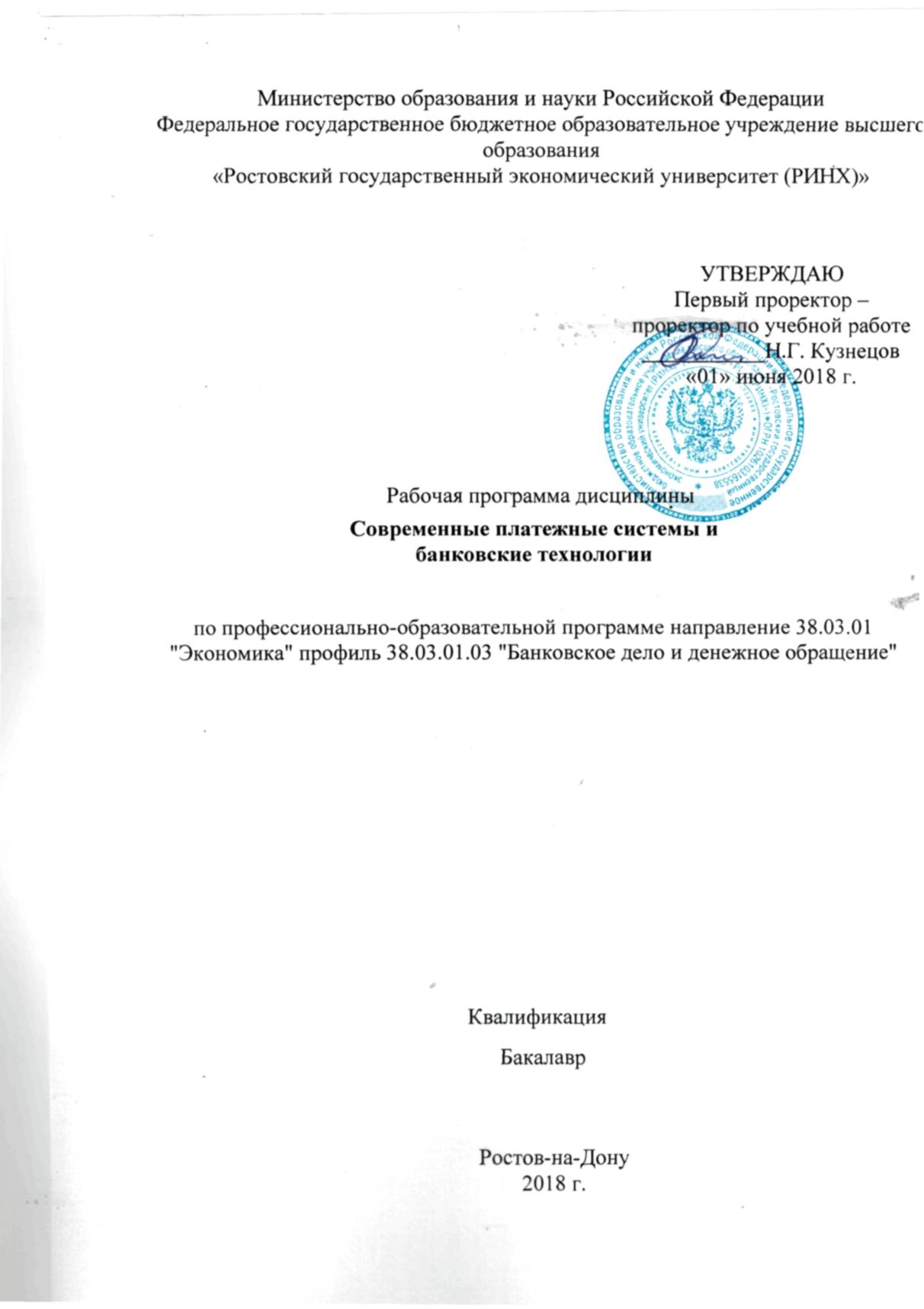 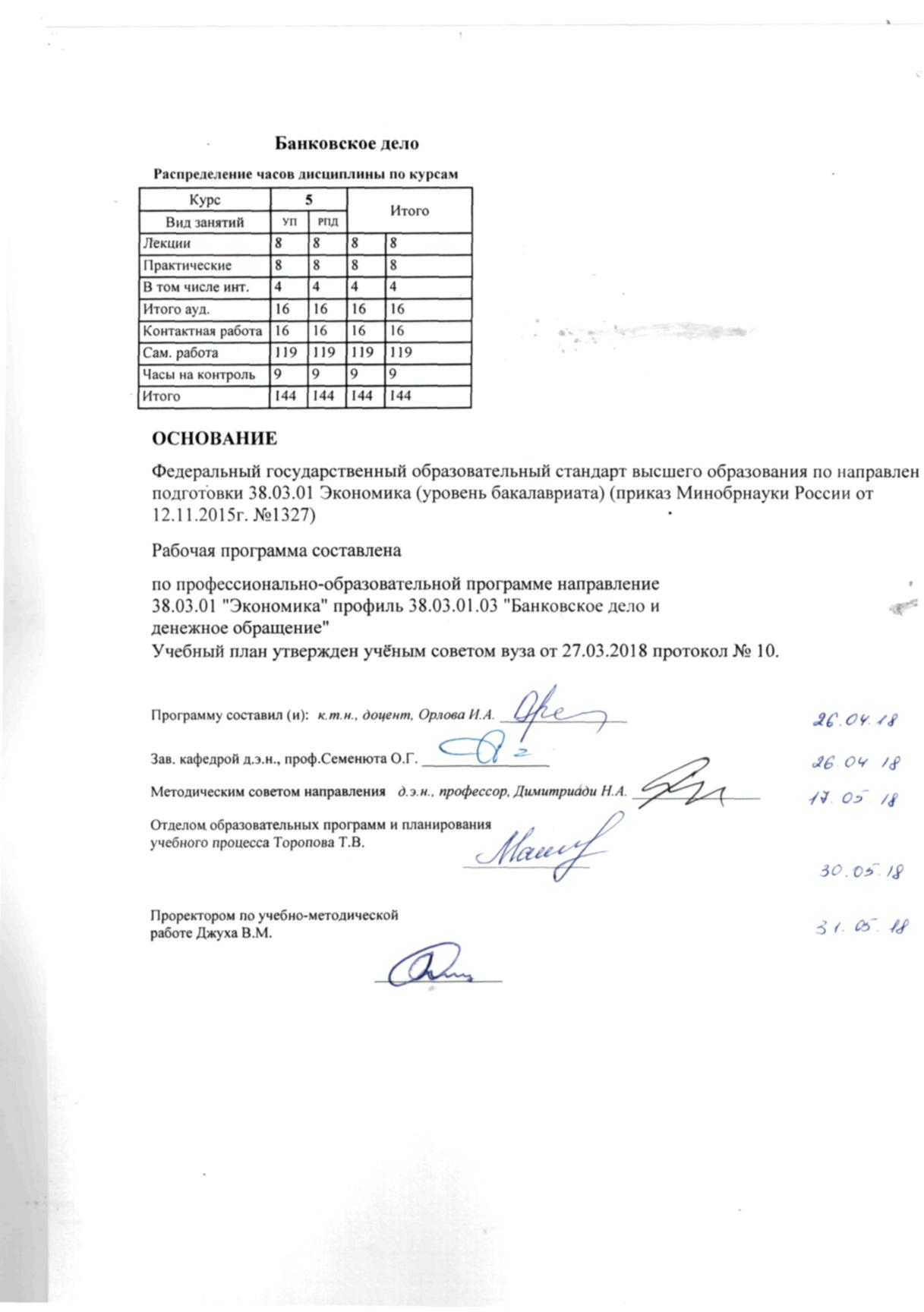 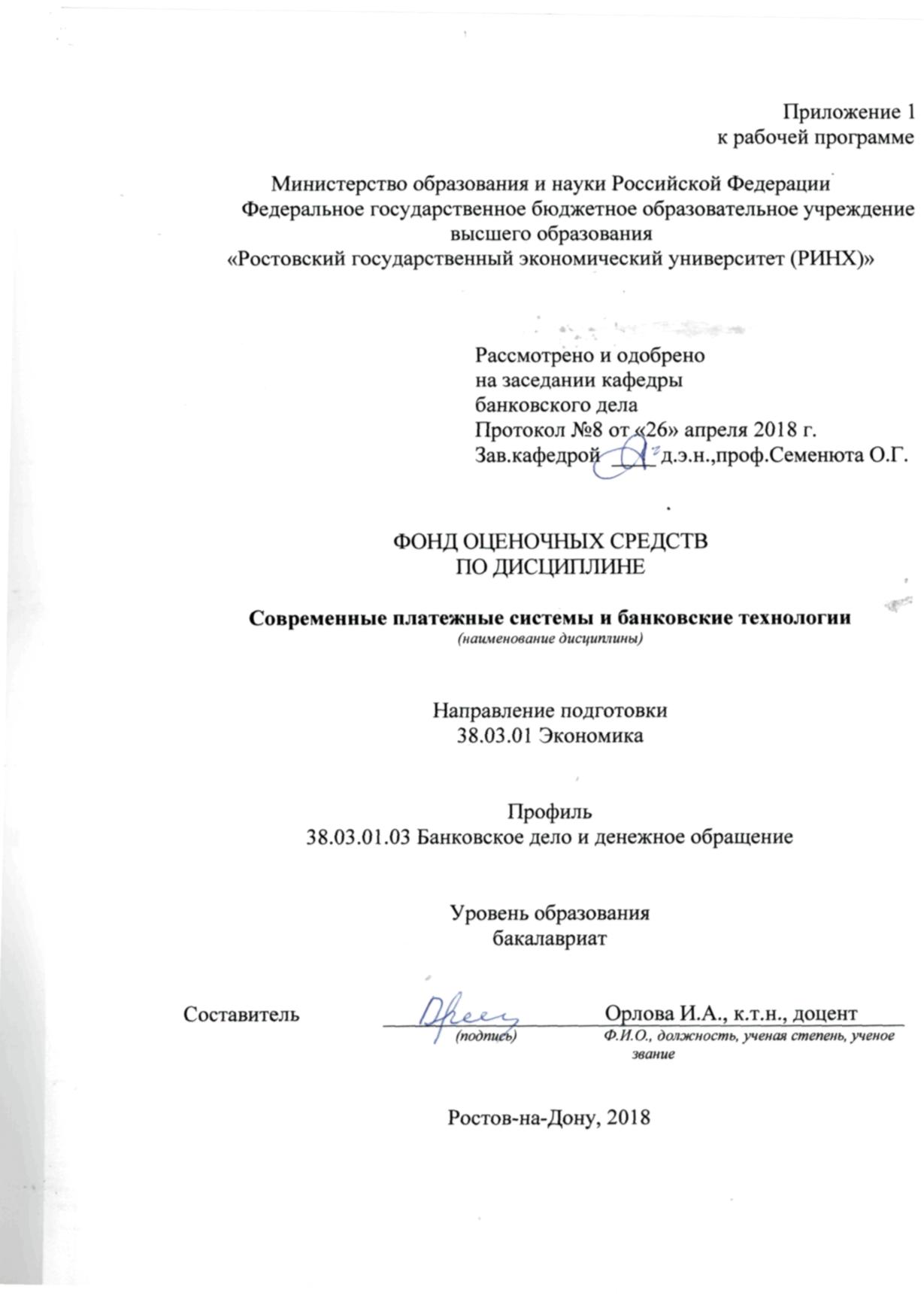 Оглавление1 Перечень компетенций с указанием этапов их формирования в процессе освоения образовательной программы	2 Паспорт фонда оценочных средств по дисциплине	3 Описание критериев оценивания компетенций на различных этапах их формирования, описание шкал оценивания	4 Типовые контрольные задания или иные материалы, необходимые для оценки знаний, умений, навыков и (или) опыта деятельности, характеризующих этапы формирования компетенций в процессе освоения образовательной программы	181 Перечень компетенций с указанием этапов их формирования в процессе освоения образовательной программыПеречень компетенций с указанием этапов их формирования представлен в п. 3. «Требования к результатам освоения дисциплины» рабочей программы дисциплины. 2 Описание показателей и критериев оценивания компетенций на различных этапах их формирования, описание шкал оценивания  2.1 Показатели и критерии оценивания компетенций:  Д – доклад, ПР – письменная работа3.2 Шкалы оценивания:   Текущий контроль успеваемости и промежуточная аттестация осуществляется в рамках накопительной балльно-рейтинговой системы в 100-балльной шкале:84-100 баллов (оценка «отлично») 67-83 баллов (оценка «хорошо») 50-66 баллов (оценка «удовлетворительно») 0-49 баллов (оценка «неудовлетворительно») 3 Типовые контрольные задания или иные материалы, необходимые для оценки знаний, умений, навыков и (или) опыта деятельности, характеризующих этапы формирования компетенций в процессе освоения образовательной программыМинистерство образования и науки Российской ФедерацииФедеральное государственное бюджетное образовательное учреждение высшего образования«Ростовский государственный экономический университет (РИНХ)»Кафедра  Банковское дело(наименование кафедры)Вопросы к экзаменупо дисциплине   «Современные платежные системы и банковские технологии»                                                   (наименование дисциплины)Понятие  платежной системы, ее сущность, функции и роль в экономике.Принципы построения платежной системы.Классификация  и виды платежных систем.Критерии значимости платежных систем и их виды. Нормативные и законодательные акты, обеспечивающие работу платежных систем.Роль Банка России в платежных системах. Перспективная платежная система Банка России (ППР).Цель принятия, предмет регулирования и основные понятия, введенные  ФЗ  №161«О национальной платежной системе» от 27.06.2011.Ключевые направления и принципы «Стратегии развития национальной платежной системы»  от 15 марта 2013 г.Основные правила  перевода денежных средств в соответствии с Положением Банка России от 19.06.2012 № 383 – П «О правилах осуществления перевода денежных средств».Основные положения  наблюдения за Платежной системой Банка России в соответствии с Положением Банка России  от 31.05.2014 № 380-П  «О порядке осуществления наблюдения в национальной платежной системе».Становление и развитие платежной системы России.Риски в платежных системах, пути их минимизации.Понятие и структура национальной платежной структуры. Правила платежной системы.Виды счетов, открываемые операторами для осуществления переводов денежных средств.Организация деятельности операторов платежной системы.Организация деятельности операторов по переводу  денежных средств.Организация деятельности платежных агентов, банковских платежных агентов и банковских платежных субагентов.Организация деятельности операторов услуг платежной инфраструктуры.Порядок оказания платежных услуг, перевода денежных средств и использования электронных средств платежа в соответствии с ФЗ «О национальной платежной системе» № 161.Основные правила функционирования Платежной системы Банка России в соответствии с «Положением о платежной системе Банка России" (утв. Банком России 06.06.2017 N 595-П.) Платежная система Банка России, основные элементы, участники и принципы функционирования.Принципы организации и  формы безналичных расчетов, используемые при переводе денежных средств.Содержание и принципы организации межбанковских расчетов.Система валовых  расчетов в режиме реального времени.Расчеты на основе прямых корреспондентских отношенийВнутрирегиональные электронные расчеты Банка России; Межрегиональные электронные расчеты Банка России;Межфилиальные расчеты.Межбанковский клиринг и порядок  проведения расчетов по клирингу.Расчетные  небанковские кредитные организации (НКО).Платежные небанковские кредитные организации (НКО).Платежная карта, как современный инструмент безналичных расчетов.Основные положения, регулирующие  эмиссию банковских карт и операций с использованием платежных карт. Платежная система на основе пластиковых карт, ее участники и выполняемые ими функции.Банковские пластиковые карты, их виды. Операции коммерческих банков с пластиковыми картами.Бесконтактные платежные карты, особенности расчетов.Национальная система платежных карт  «Мир», цели, задачи, этапы развития.Стратегия развития национальной системы платежных карт «Мир».Международные платежные системы на основе пластиковых карт, история создания и развития.Современное состояние рынка пластиковых карт, проблемы и пути совершенствования расчетов пластиковыми картами.Банкомат как элемент электронной системы платежей (функции работы, устройство, принципы работы, последовательность действий).Всемирная межбанковская система SWIFT, история создания и развития, принципы организации и функции.Национальные платежные системы межбанковских расчетов СШАНациональные платежные системы межбанковских расчетов в Европе.Автоматизированные системы межбанковских расчетов в России.Автоматизированный ввод платежных документов в банке.Характеристика современных российских электронных систем, их основные виды.Виды электронных платежных систем, их классификацияПринципы обеспечения информационной безопасности национальной платежной системы.Платежные шлюзы, их виды и  особенности функционирования.Электронные системы цифровой наличности.Системы мобильных платежей.Критерии оценивания ( в соответствии с Положением РГЭУ о балльно-рейтинговой системе) (соответствие оценки количеству баллов приведено в листе контрольных мероприятий по дисциплине):оценка «отлично»	выставляется обучающемуся, если прозвучал полный, развёрнутый ответ на поставленный вопрос, в соответствии с  логикой изложенияоценка «хорошо» выставляется обучающемуся, если в ответе на поставленный вопрос были неточности;оценка «удовлетворительно»	выставляется обучающемуся,  если уровень овладения материалом не позволяет раскрыть ключевые позиции соответствующих компетенций;оценка «неудовлетворительно» выставляется в случае, если обучающийся не владеет материалом по заданному вопросуМинистерство образования и науки Российской ФедерацииФедеральное государственное бюджетное образовательное учреждение высшего образования«Ростовский государственный экономический университет (РИНХ)»Кафедра     «Банковское дело»(наименование кафедры)Комплект заданий для письменной работыпо дисциплине «Современные платежные системы и банковские технологии»(наименование дисциплины)Варианты выбираются по последним двум цифрам номера зачетной книжки (если эти номера больше 25, то выбор нужно делать по последней цифре.Контрольная работа представляется в письменном виде- 5-10 стр. на компьютере - 5-10 листов А4 в  пластиковом файле или скоросшивателе.Вариант 1Задание 1Рассмотрите понятие «национальной платежной системы». Что понимается под национальными платежными инструментами в соответствии со статьей 301 Федерального закона от 27.06.2011 №161-ФЗ «О национальной платежной системе»Задание 2.           Используя учебную литературу и статьи периодической печати, опишите виды рисков, возникающих в платежных системах и пути их минимизации.Задание 3Используя данные официального сайта ЦБ РФ www.cbr.ru, проследите динамику количества кредитных организаций, осуществляющих   эмиссию и эквайринг платежных карт за последние три года. Составьте таблицы, сделайте соответствующие выводы.Вариант 2Задание 1Рассмотрите структуру и элементы «национальной платежной системы».Задание 2.          Охарактеризуйте систему межбанковских расчетов SWIFT, историю и цель создания, современное состояние. Каким критериям должны удовлетворять банки, желающие вступить в данную систему? Задание 3Составьте кроссворд, используя основные термины и понятия дисциплины «Современные платежные системы и банковские технологии».Вариант 3Задание 1Раскройте общие положения Стратегии развития национальной платежной системы (от 15 марта 2013 г).          Задание 2 Опишите общие правила деятельности операторов платежной системы, по данным Банка России приведите данные о зарегистрированных  в платежной системе операторах.                    Задание 3   Используя данные официального сайта ЦБ РФ www.cbr.ru, охарактеризуйте динамику  количества банковских  карт, эмитированных кредитными организациями по типам карт за последние три года. Составьте таблицы, сделайте соответствующие выводы.Вариант 4Задание 1Опишите направления и принципы развития НПС в соответствии со Стратегией развития национальной платежной системы (от 15 марта 2013 г).Задание 2.Платежные небанковские кредитные организации (НКО), лицензия, функции и операции.Задание 3.Используя данные официального сайта ЦБ РФ www.cbr.ru, охарактеризуйте динамику  объема операций, совершенных  с  использованием платежных  карт российских коммерческих банков за последние три года. Составьте таблицы, сделайте соответствующие выводы.Вариант 5Задание 1Какие меры будет принимать Банк России по развитию платежных услуг?Задание 2.Расчетные НКО, лицензия, функции и операции.Задание 3.История появления и деятельность S.W.I.F.T. в России, перспективы развития. Вариант 6Задание 1Какие меры будет принимать Банк России по организации надзора и наблюдения  за национальной платежной системой.Задание 2Факторы, влияющие на развитие дистанционного банковского обслуживания. Принципы дистанционного банковского обслуживания. Преимущества дистанционного банковского обслуживания. Юридические аспекты и правовая база дистанционного банковского обслуживания.Риски, возникающие при дистанционном банковском обслуживании.Задание 3Общеевропейская платежная система «ТАРГЕТ», структура, функциональные особенности, схема проведения расчетов.Вариант 7Задание 1         Опишите системно значимые платежные системы, ключевые принципы.Задание 2Опишите основные этапы эволюции и реформирования системы безналичных расчетов в России.Задание 3.Составьте глоссарий по дисциплине «Современные платежные системы и банковские технологии».Вариант 8Задание 1Внутрирегиональные электронные расчеты Банка России.Задание 2Опишите основные нововведения в связи с принятием Положения Банка России от 19.06.2012 № 383 – П «О правилах осуществления перевода денежных средств» (ред. от 05.07.2017). Задание 3.Используя данные официального сайта ЦБ РФ www.cbr.ru, охарактеризуйте динамику  количества операций, совершенных  с  использованием платежных  карт российских коммерческих банков за последние три года. Составьте таблицы, сделайте соответствующие выводы.Вариант 9Задание 1Опишите историю создания и развития в современных условиях международной платежной системы «VISA».Задание 2Опишите основные нововведения в связи с принятием Положения Банка России от 06.07.2017 № 595 – П «О платежной системе Банка России»Задание 3.Используя данные официального сайта ЦБ РФ www.cbr.ru, охарактеризуйте динамику количество платежей клиентов кредитных организаций с использованием платежных поручений, поступивших в кредитные организации, по способам поступления. Вариант 10Задание 1Опишите историю создания и развития в современных условиях международной платежной системы «AMERICAN EXPRESS».Задание 2Перспективная платежная система Банка России, основные принципы и правила функционирования.Задание 3.Используя данные официального сайта ЦБ РФ www.cbr.ru, охарактеризуйте динамику объема платежей клиентов кредитных организаций с использованием платежных поручений, поступивших в кредитные организации, по способам поступления. Вариант 11Задание 1Опишите историю создания и развития в современных условиях международной платежной системы «MASTER CARD»Задание 2Опишите основное содержание и требования Положения ЦБ РФ №379 «О бесперебойности функционирования платежных систем и анализе рисков в платежных системах»Задание 3.Используя данные официального сайта ЦБ РФ www.cbr.ru, охарактеризуйте динамику клиентов кредитных организаций с использованием платежных поручений, поступивших в кредитные организации, по способам поступления. Вариант 12Задание 1Платежная система Банка России, ее современное состояние и направления развития.Задание 2Платежные системы США Законодательное регулирование переводов денежных средств в США. Система валовых расчетов Fedwire.Задание 3.Используя данные официального сайта ЦБ РФ www.cbr.ru, охарактеризуйте динамику количества устройств для приема и обслуживания платежных карт за последние три года. Составьте таблицы, сделайте соответствующие выводы.Вариант 13Задание 1Опишите историю создания и развития в современных условиях российской платежной системы «Золотая   корона».Задание 2Национальная платежная система России, основы формирования, проблемы и направления развития. Задание 3.Используя данные официального сайта ЦБ РФ www.cbr.ru, охарактеризуйте динамику количества устройств для приема и обслуживания платежных карт за последние три года. Составьте таблицы, сделайте соответствующие выводы.Вариант 14Задание 1Цель принятия, предмет регулирования и основные понятия, введенные ФЗ  №161«О национальной платежной системе» от 27.06.2011.Задание 2Опишите основные требования Положения №422-П «О порядке признания Банком России Платежной системы национально значимой платежной системой»Задание 3.Используя данные официального сайта ЦБ РФ www.cbr.ru, охарактеризуйте динамику количества устройств для приема и обслуживания платежных карт за последние три года. Составьте таблицы, сделайте соответствующие выводы.Вариант 15Задание 1Раскройте понятие межбанковских расчетов, их виды и принципы организации.Задание 2Европейские платежные системы, их виды и принципы функционирования.Задание 3.Используя данные официального сайта ЦБ РФ www.cbr.ru и других сайтов,  охарактеризуйте динамику развития рынка  кредитных карт за последние три года. Составьте таблицы, сделайте соответствующие выводы.Вариант 16 Задание 1Раскройте общие требования, которые предъявляются к деятельности операторов услуг платежной инфраструктуры.Задание 2Критерии классификации платежных систем и их виды.Задание 3.Используя данные официального сайта ЦБ РФ www.cbr.ru,  охарактеризуйте динамику развития национальной системы платежных карт. Составьте таблицы, сделайте соответствующие выводы.Вариант 17Задание 1Раскройте общие требования, которые предъявляются к деятельности операторов по переводу денежных средств.Задание 2Опишите основные  правила  функционирования Платежной системы Банка России в соответствии с Положением № 595-П«О платежной системе Банка России» от 06.07.2017.Задание 3.Используя данные официального сайта ЦБ РФ www.cbr.ru и других сайтов,  охарактеризуйте динамику развития рынка  кредитных карт за последние три года. Составьте таблицы, сделайте соответствующие выводы.Вариант 18Задание 1Опишите основные положения наблюдения за Платежной системой Банка России в соответствии с Положением Банка России от 31.05.2014 № 380-П «О порядке осуществления наблюдения в национальной платежной системе».Задание 2.Опишите требования, которые предъявляются к деятельности операторов по переводу денежных средств.Задание 3.Используя данные официального сайта ЦБ РФ www.cbr.ru охарактеризуйте современное состояние национальной системы платежных карт «Мир» и перспективы ее развития.Вариант 19Задание 1Порядок оказания платежных услуг и осуществления перевода денежных средств. В соответствии ФЗ №161.Задание 2.Субъекты национальной платежной системы.Задание 3.Какие требования предъявляются в значимым платежным системам? Используя данные официального сайта ЦБ РФ www.cbr.ru охарактеризуйте реестр организаций, признанных Банком России значимыми на рынке платежных услуг.Вариант 20Задание 1Порядок оказания платежных услуг и осуществления перевода денежных средств. В соответствии ФЗ №161.Задание 2.Надзор в национальной платежной системе.Задание 3.Используя данные официального сайта ЦБ РФ www.cbr.ru рассмотрите реестр(перечень) операторов электронных денежных средств (ЭДС), сделайте выводы, какое количество  банков и небанковских кредитных организаций зарегистрированы в качестве  операторов электронных денежных средств (ЭДС).Вариант 21Задание 1Какие организации могут быть участниками платежной системы и какие виды участия предусмотрены в соответствии с правилами платежной системы?Задание 2.Принципы обеспечения информационной безопасности национальной платежной системыЗадание 3.Какие требования предъявляются в значимым платежным системам? Используя данные официального сайта ЦБ РФ www.cbr.ru охарактеризуйте реестр организаций, признанных Банком России значимыми на рынке платежных услуг.Вариант 22Задание 1Критерии классификация и виды значимых платежных систем. Задание 2.Какие общие требования предъявляются к деятельности операционных, клиринговых и расчетных центров?Задание 3.Используя данные официального сайта ЦБ РФ www.cbr.ru,  охарактеризуйте динамику развития национальной системы платежных карт. Составьте таблицы, сделайте соответствующие выводы.Вариант 23Задание 1Какие требования предъявляются к деятельности платежных агентов, банковских платежных агентов и банковских платежных субагентов?Задание 2.Расчетные небанковские кредитные организации (НКO), их операции и количество зарегистрированных Банком России.Задание 3.Используя данные официального сайта ЦБ РФ www.cbr.ru,  охарактеризуйте динамику развития национальной системы платежных карт. Составьте таблицы, сделайте соответствующие выводы.Вариант 24Задание 1Какие меры будет принимать Банк России по организации надзора и наблюдения за национальной платежной системой?Задание 2.Платежные небанковские кредитные организации (НКО), их операции и количество зарегистрированных Банком России.Задание 3.Какие требования предъявляются в значимым платежным системам? Используя данные официального сайта ЦБ РФ www.cbr.ru охарактеризуйте реестр организаций, признанных Банком России значимыми на рынке платежных услуг.Вариант 25Задание 1Какие основные понятия введены ФЗ №161 от 27.06.2011г. «О национальной платежной системе». Что понимается под национальными платежными инструментами в соответствии со статьей 301 Федерального закона от 27.06.2011 №161-ФЗ «О национальной платежной системе»? Задание 2.Критерии классификации и виды платежных систем. Принципы функционирования платежных систем.Задание 3.Используя данные официального сайта ЦБ РФ www.cbr.ru, охарактеризуйте динамику количества устройств для приема и обслуживания платежных карт за последние три года. Составьте таблицы, сделайте соответствующие выводы. Критерии оцениванияМинистерство образования и науки Российской ФедерацииФедеральное государственное бюджетное образовательное учреждение высшего образования«Ростовский государственный экономический университет (РИНХ)»Кафедра       Банковское дело                               (наименование кафедры)Темыдокладовпо дисциплине «Современные платежные системы и банковские технологии»Тема « Сущность и структура платежной системы »Эволюция и  основные этапы развития платежной  системы в РоссииПринципы    организации  платежных систем. Критерии классификации платежных систем.Нормативные и законодательные акты, обеспечивающие работы платежных систем.Основные виды рисков в платежных системах и пути их минимизации.Современное состояние платежной системы Банка России, проблемы и перспективы развития.Тема «Национальная платежная система России»Национальная  платежная система, основы формирования, проблемы и направления развития. Основные положения и этапы реализации ФЗ РФ №161 от 27.06.2011 «О национальной платежной системе РФ». Операторы платежных систем и предъявляемые к ним требования.Системно значимые и социально значимые платежные системы.Надзор и наблюдение в национальной платежной системе.Тема  «Национальные и всемирные платежные системы»Платежные системы США Fedwire и  CHIPS.Европейские платежные системы. Всемирная межбанковская система  SWIFT. Тема «Развитие  платежных систем на основе банковских карт»Виды пластиковых карт, используемых российскими коммерческими банками.Анализ эффективности и динамики  расчетов пластиковыми картами.Анализ региональных карточных программ.Проблемы расширения эквайринга коммерческими банками.Call-центры, их виды и роль в развитии операций с банковскими картами.Кобрендинговые карты как направление развития карточного бизнесаБесконтактные платежные карты.Мультибейджинговые платежные системыТема  «Электронные платежные системы»Диджитализация – как основное направление развития банковских  услуг.Платежные шлюзы, их виды и  особенности функционирования.Электронные системы цифровой наличности.Системы мобильных платежей.Диджитализация платежных услуг.Чат –боты и искуственный интеллект как направление развития банковских услуг.Критерии оценки:  оценка «отлично» выставляется студенту, если  в реферате, докладе, сообщении представлен полный, развёрнутый ответ на поставленный вопрос, в соответствии с  логикой изложенияоценка «хорошо», если при изложении и раскрытии материала на поставленный вопрос были неточности;оценка «удовлетворительно» выставляется обучающемуся,  если уровень овладения материалом  позволяет раскрыть ключевые позиции соответствующих компетенций;оценка «неудовлетворительно» выставляется в случае, если обучающийся не владеет материалом по заданному вопросу4 Методические материалы, определяющие процедуры оценивания знаний, умений, навыков и (или) опыта деятельности, характеризующих этапы формирования компетенцийПроцедуры оценивания включают в себя текущий контроль и промежуточную аттестацию.Текущий контроль успеваемости проводится с использованием оценочных средств, представленных в п. 3 данного приложения. Результаты текущего контроля доводятся до сведения студентов до промежуточной аттестации.   	Промежуточная аттестация проводится в форме экзамена Экзамен проводится по расписанию экзаменационной сессии в письменном виде.  Экзаменационное задание содержит два вопроса.   Проверка ответов и объявление результатов производится в день экзамена.  Результаты аттестации заносятся в экзаменационную ведомость и зачетную книжку студента. Студенты, не прошедшие промежуточную аттестацию по графику сессии, должны ликвидировать задолженность в установленном порядке. 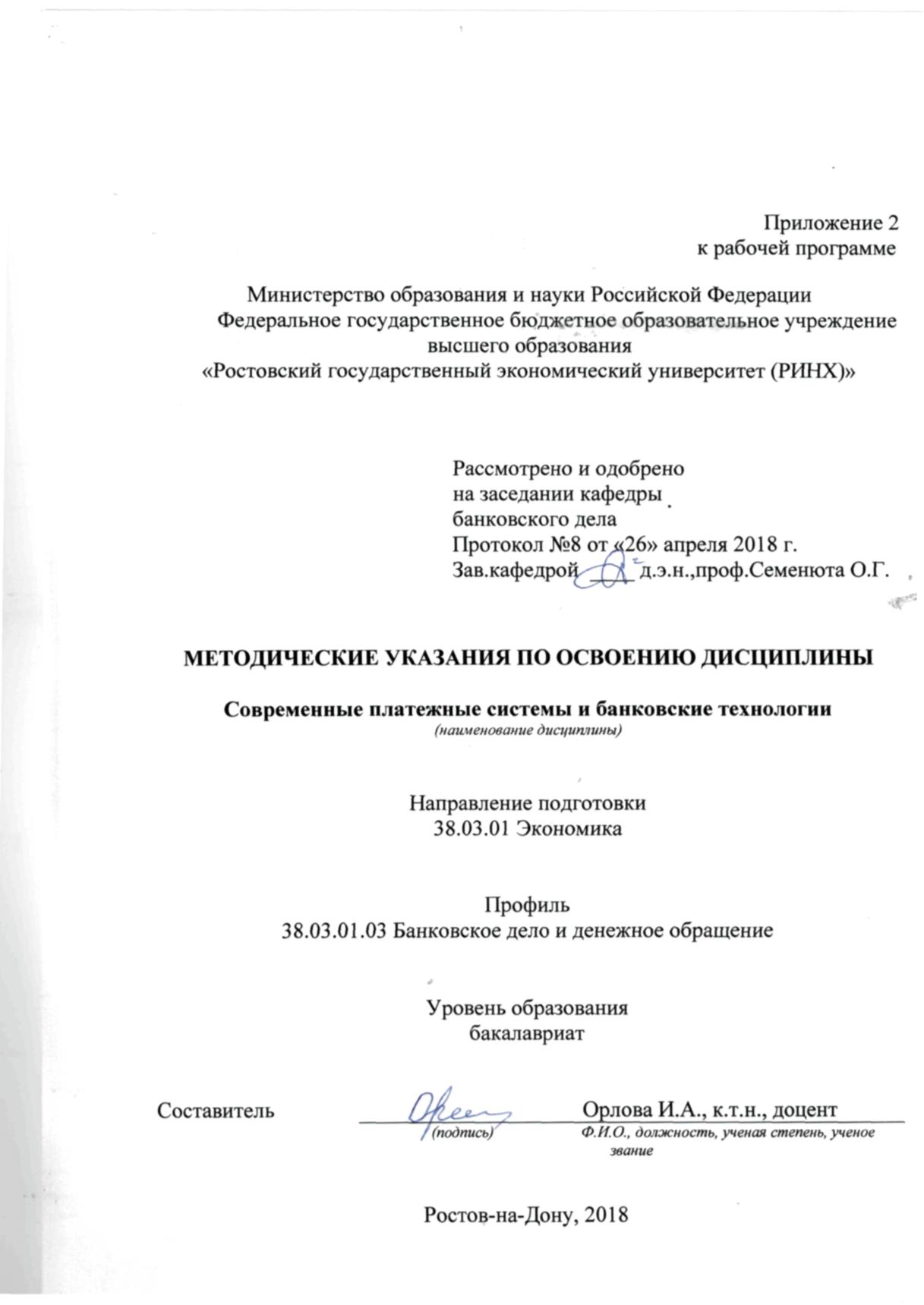 Методические  указания  по  освоению  дисциплины  «Современные платежные системы и банковские технологии»  адресованы  студентам  всех форм обучения.  Учебным планом по направлению подготовки «Экономика» предусмотрены следующие виды занятий:- лекции;- практические занятия;В ходе лекционных занятий рассматриваются теоретические основы  знаний о функционировании современных платежных систем и банковских технологий, даются  рекомендации для самостоятельной работы и подготовке к практическим занятиям. В ходе практических занятий углубляются и закрепляются знания студентов  по  ряду  рассмотренных  на  лекциях  вопросов,  развиваются навыки  анализа и оценки современного состояния национальных  платежных систем  государств и динамики их развития.При подготовке к практическим занятиям каждый студент должен:  – изучить рекомендованную учебную литературу;  – изучить конспекты лекций;  – подготовить ответы на все вопросы по изучаемой теме;  –письменно решить домашнее задание, рекомендованные преподавателем при изучении каждой темы.    По согласованию с  преподавателем  студент  может  подготовить реферат, доклад или сообщение по теме занятия. В процессе подготовки к практическим занятиям студенты  могут  воспользоваться  консультациями преподавателя.  Вопросы, не  рассмотренные  на  лекциях  и  практических занятиях, должны  быть  изучены  студентами  в  ходе  самостоятельной  работы. Контроль  самостоятельной  работы  студентов  над  учебной  программой курса  осуществляется  в  ходе   занятий методом  устного опроса  или  посредством  тестирования.  В  ходе  самостоятельной  работы  каждый  студент  обязан  прочитать  основную  и  по  возможности  дополнительную  литературу  по  изучаемой  теме,  дополнить  конспекты лекций  недостающим  материалом,  выписками  из  рекомендованных первоисточников.  Выделить  непонятные  термины,  найти  их  значение  в энциклопедических словарях.  Студент  должен  готовиться  к  предстоящему  практическому занятию  по  всем,  обозначенным  в  рабочей программе дисциплины вопросам.  При  реализации  различных  видов  учебной  работы  используются разнообразные (в т.ч. интерактивные) методы обучения, в частности:- презентация докладов с использованием мультимедийных средств в компьютерном классе;- интерактивная доска для подготовки и проведения лекционных и семинарских занятий;  Для подготовки к занятиям, текущему контролю и промежуточной аттестации  студенты  могут  воспользоваться электронной библиотекой ВУЗаhttp://library.rsue.ru/. Также обучающиеся могут  взять  на  дом необходимую  литературу  на  абонементе  вузовской библиотеки или воспользоваться читальными залами вуза.  Методика проведения семинарских и практических занятий по учебной дисциплине «Современные платежные системы и банковские технологии» исходит из задач и общей направленности таких занятий, которые призваны способствовать более полному изучению содержания курса и вместе с тем активизировать участие студентов в проведении семинарских и практических занятий, направлена на развитие их умения самостоятельно анализировать рассматриваемые вопросы, определить подходы к решению проблем.Выбор конкретной методики и формы проведения занятий по учебной дисциплине «Современные платежные системы и банковские технологии» определяется:общими задачами проведения семинарских и практических занятий;содержанием разделов, отдельных тем;особенностью задач, которые ставятся перед отдельными семинарскими и практическими занятиямиДалее остановимся на характеристике и методах проведения некоторых семинарских и практических занятиях, указанных выше. Так, на наш взгляд, семинарские (теоретические) занятия, проводимые в форме диспута или дискуссии, являются одной из активных форм учебных занятий, которая побуждает студентов к сознательному и творческому изучению тем курса «Новые банковские технологии» и современных проблем страховой науки и практики. Темы диспута или дискуссии определяются по каждому из  разделов программы учебной дисциплины «Современные платежные системы».Сценарий подготовки и проведения семинарского занятия в форме диспута или дискуссии:лекции по  соответствующему разделу программы учебной дисциплины «Современные платежные системы и банковские технологии»;выбор темы или постановка проблемы и обоснование их актуальности;распределение ролей между студентами;самостоятельная работа студентов над проблемой во внеаудиторное время;взаимодействие участников с помощью дискуссии;критерии оценки участвующих и выступающих;консультации преподавателя;выводы и предложения.Игровой режим семинарского занятия  в форме делового совещания предполагает обсуждение практических аспектов проблем развития современных платежных систем. Например, используя статистические данные, оценить потенциал регионального  рынка пластиковых карт и перспективы его развития; обсудить основные показатели эмиссионной и эквайринговой  деятельности конкретного коммерческого банка; поставить проблему поиска и выбора конкретных инвестиционных решений по внедрению новых банковских технологий) и др.Сценарий подготовки и проведения семинарского занятия в форме делового совещания:моделирование конкретной ситуации;выбор «руководства» или экспертной группы;распределение специальных индивидуальных заданий и заданий малым группам студентов;взаимодействие участников совещания с «руководством», членами экспертной группы;оценка выполненных заданий;оглашение решения «руководства» и оценка  выступающих игровых команд, аргументация выбора;выводы и предложения.Проведение семинара в форме делового совещания, по нашему мнению, позволяет глубже изучать отдельные темы, студенты приобретают практические навыки обмена мнениями, поиска конкретных и оптимальных решений. Объективная  самооценка знаний дает толчок дальнейшему развитию активности студентов в учебном процессе, учебный материал изучается комплексно во взаимосвязи теории и практических ситуаций.Задачами практического занятия являются разбор и решение ситуационных задач (деловых ситуаций), результатом которых является:закрепление и конкретизация результатов теоретического обучения;развитие навыков анализа и принятия необходимых решений.Цель выполнения ситуационных задач состоит в приобретении студентами практического опыта самостоятельного решения конкретной проблемы в сфере новых банковских технологий,  отношений с обоснованием собственной позиции.Требованиями к содержанию являются:максимальная приближенность к рабочим материалам деятельности  учреждений;принятие нестандартного решения в случае необходимости;многовариантность расчетов и ситуаций и т.д.Публичная защита рефератов, рецензий на статьи,  публикуемые в экономической печати на заданные темы, вырабатывает у студента критический подход к различным экономическим идеям и учит аргументировано излагать свои мысли.Самостоятельная работа студентов может быть представлена разнообразными формами. Ими могут быть:1. Изучение литературных источников, указанных в планах семинарских занятий по каждой теме курса.2.Подготовку докладов и рефератов, раскрывающих отдельные аспекты     изучаемых тем. Варианты тем представлены в планах семинарских занятий и списке тем докладов и рефератов.3. Обзор новых источников  литературы и презентация интересных публикаций.4. Работа с тестовыми заданиями.5. Составление и решение кроссвордов.6.Подготовка к участию в семинарах – дискуссиях (диспутах), заседаниях круглых столов, в работе пресс-конференций, в ролевых играх и др.7. Подготовка тезисов и статей в сборники научных трудов8. Подготовка научных докладов для выступления на заседаниях научных студенческих кружков, научных студенческих конференциях, конкурсах и др.9. Проведение анализа статистических данных, характеризующих современное состояние, динамику, тенденции и направления  развития современных     банковских технологий. Для этого могут быть использованы материалы  периодической печати и официальных сайтов информационной сети Интернет.10.Выполнение  индивидуального домашнего заданиястр. 3Визирование РПД для исполнения в очередном учебном годуВизирование РПД для исполнения в очередном учебном годуВизирование РПД для исполнения в очередном учебном годуВизирование РПД для исполнения в очередном учебном годуОтдел образовательных программ и планирования учебного процесса Торопова Т.В.Отдел образовательных программ и планирования учебного процесса Торопова Т.В.Отдел образовательных программ и планирования учебного процесса Торопова Т.В.Отдел образовательных программ и планирования учебного процесса Торопова Т.В.Отдел образовательных программ и планирования учебного процесса Торопова Т.В.Отдел образовательных программ и планирования учебного процесса Торопова Т.В.Отдел образовательных программ и планирования учебного процесса Торопова Т.В._______________________________________________________________________________________________________________________Рабочая программа пересмотрена, обсуждена и одобрена дляисполнения в 2019-2020 учебном году на заседанииРабочая программа пересмотрена, обсуждена и одобрена дляисполнения в 2019-2020 учебном году на заседанииРабочая программа пересмотрена, обсуждена и одобрена дляисполнения в 2019-2020 учебном году на заседанииРабочая программа пересмотрена, обсуждена и одобрена дляисполнения в 2019-2020 учебном году на заседаниикафедрыкафедрыкафедрыкафедрыкафедрыкафедрыкафедрыкафедрыкафедрыкафедрыкафедрыкафедрыкафедрыкафедрыкафедрыкафедрыБанковское делоБанковское делоБанковское делоБанковское делоБанковское делоБанковское делоБанковское делоБанковское делоБанковское делоБанковское делоЗав. кафедрой д.э.н., проф.Семенюта О.Г. _________________Зав. кафедрой д.э.н., проф.Семенюта О.Г. _________________Зав. кафедрой д.э.н., проф.Семенюта О.Г. _________________Зав. кафедрой д.э.н., проф.Семенюта О.Г. _________________Зав. кафедрой д.э.н., проф.Семенюта О.Г. _________________Зав. кафедрой д.э.н., проф.Семенюта О.Г. _________________Зав. кафедрой д.э.н., проф.Семенюта О.Г. _________________Зав. кафедрой д.э.н., проф.Семенюта О.Г. _________________Зав. кафедрой д.э.н., проф.Семенюта О.Г. _________________Зав. кафедрой д.э.н., проф.Семенюта О.Г. _________________Зав. кафедрой д.э.н., проф.Семенюта О.Г. _________________Программу составил (и):Программу составил (и):к.т.н., доцент, Орлова И.А. _________________к.т.н., доцент, Орлова И.А. _________________к.т.н., доцент, Орлова И.А. _________________к.т.н., доцент, Орлова И.А. _________________к.т.н., доцент, Орлова И.А. _________________к.т.н., доцент, Орлова И.А. _________________к.т.н., доцент, Орлова И.А. _________________к.т.н., доцент, Орлова И.А. _________________к.т.н., доцент, Орлова И.А. _________________Программу составил (и):Программу составил (и):к.т.н., доцент, Орлова И.А. _________________к.т.н., доцент, Орлова И.А. _________________к.т.н., доцент, Орлова И.А. _________________к.т.н., доцент, Орлова И.А. _________________к.т.н., доцент, Орлова И.А. _________________к.т.н., доцент, Орлова И.А. _________________к.т.н., доцент, Орлова И.А. _________________к.т.н., доцент, Орлова И.А. _________________к.т.н., доцент, Орлова И.А. _________________Визирование РПД для исполнения в очередном учебном годуВизирование РПД для исполнения в очередном учебном годуВизирование РПД для исполнения в очередном учебном годуВизирование РПД для исполнения в очередном учебном годуОтдел образовательных программ и планирования учебного процесса Торопова Т.В.Отдел образовательных программ и планирования учебного процесса Торопова Т.В.Отдел образовательных программ и планирования учебного процесса Торопова Т.В.Отдел образовательных программ и планирования учебного процесса Торопова Т.В.Отдел образовательных программ и планирования учебного процесса Торопова Т.В.Отдел образовательных программ и планирования учебного процесса Торопова Т.В.Отдел образовательных программ и планирования учебного процесса Торопова Т.В.Рабочая программа пересмотрена, обсуждена и одобрена дляисполнения в 2020-2021 учебном году на заседанииРабочая программа пересмотрена, обсуждена и одобрена дляисполнения в 2020-2021 учебном году на заседанииРабочая программа пересмотрена, обсуждена и одобрена дляисполнения в 2020-2021 учебном году на заседанииРабочая программа пересмотрена, обсуждена и одобрена дляисполнения в 2020-2021 учебном году на заседанииРабочая программа пересмотрена, обсуждена и одобрена дляисполнения в 2020-2021 учебном году на заседанииРабочая программа пересмотрена, обсуждена и одобрена дляисполнения в 2020-2021 учебном году на заседанииРабочая программа пересмотрена, обсуждена и одобрена дляисполнения в 2020-2021 учебном году на заседанииРабочая программа пересмотрена, обсуждена и одобрена дляисполнения в 2020-2021 учебном году на заседанииРабочая программа пересмотрена, обсуждена и одобрена дляисполнения в 2020-2021 учебном году на заседанииРабочая программа пересмотрена, обсуждена и одобрена дляисполнения в 2020-2021 учебном году на заседанииРабочая программа пересмотрена, обсуждена и одобрена дляисполнения в 2020-2021 учебном году на заседаниикафедрыкафедрыкафедрыкафедрыкафедрыкафедрыкафедрыкафедрыБанковское делоБанковское делоБанковское делоБанковское делоБанковское делоБанковское делоБанковское делоБанковское делоБанковское делоБанковское делоЗав. кафедрой д.э.н., проф.Семенюта О.Г. _________________Зав. кафедрой д.э.н., проф.Семенюта О.Г. _________________Зав. кафедрой д.э.н., проф.Семенюта О.Г. _________________Зав. кафедрой д.э.н., проф.Семенюта О.Г. _________________Зав. кафедрой д.э.н., проф.Семенюта О.Г. _________________Зав. кафедрой д.э.н., проф.Семенюта О.Г. _________________Зав. кафедрой д.э.н., проф.Семенюта О.Г. _________________Зав. кафедрой д.э.н., проф.Семенюта О.Г. _________________Зав. кафедрой д.э.н., проф.Семенюта О.Г. _________________Зав. кафедрой д.э.н., проф.Семенюта О.Г. _________________Зав. кафедрой д.э.н., проф.Семенюта О.Г. _________________Программу составил (и):Программу составил (и):Программу составил (и):к.т.н., доцент, Орлова И.А. _________________к.т.н., доцент, Орлова И.А. _________________к.т.н., доцент, Орлова И.А. _________________к.т.н., доцент, Орлова И.А. _________________к.т.н., доцент, Орлова И.А. _________________к.т.н., доцент, Орлова И.А. _________________к.т.н., доцент, Орлова И.А. _________________к.т.н., доцент, Орлова И.А. _________________Визирование РПД для исполнения в очередном учебном годуВизирование РПД для исполнения в очередном учебном годуВизирование РПД для исполнения в очередном учебном годуВизирование РПД для исполнения в очередном учебном годуОтдел образовательных программ и планирования учебного процесса Торопова Т.В.Отдел образовательных программ и планирования учебного процесса Торопова Т.В.Отдел образовательных программ и планирования учебного процесса Торопова Т.В.Отдел образовательных программ и планирования учебного процесса Торопова Т.В.Отдел образовательных программ и планирования учебного процесса Торопова Т.В.Отдел образовательных программ и планирования учебного процесса Торопова Т.В.Отдел образовательных программ и планирования учебного процесса Торопова Т.В.Рабочая программа пересмотрена, обсуждена и одобрена дляисполнения в 2021-2022 учебном году на заседанииРабочая программа пересмотрена, обсуждена и одобрена дляисполнения в 2021-2022 учебном году на заседанииРабочая программа пересмотрена, обсуждена и одобрена дляисполнения в 2021-2022 учебном году на заседанииРабочая программа пересмотрена, обсуждена и одобрена дляисполнения в 2021-2022 учебном году на заседанииРабочая программа пересмотрена, обсуждена и одобрена дляисполнения в 2021-2022 учебном году на заседанииРабочая программа пересмотрена, обсуждена и одобрена дляисполнения в 2021-2022 учебном году на заседанииРабочая программа пересмотрена, обсуждена и одобрена дляисполнения в 2021-2022 учебном году на заседанииРабочая программа пересмотрена, обсуждена и одобрена дляисполнения в 2021-2022 учебном году на заседанииРабочая программа пересмотрена, обсуждена и одобрена дляисполнения в 2021-2022 учебном году на заседанииРабочая программа пересмотрена, обсуждена и одобрена дляисполнения в 2021-2022 учебном году на заседанииРабочая программа пересмотрена, обсуждена и одобрена дляисполнения в 2021-2022 учебном году на заседаниикафедрыкафедрыкафедрыкафедрыкафедрыкафедрыкафедрыкафедрыБанковское делоБанковское делоБанковское делоБанковское делоБанковское делоБанковское делоБанковское делоБанковское делоБанковское делоБанковское делоЗав. кафедрой д.э.н., проф.Семенюта О.Г. _________________Зав. кафедрой д.э.н., проф.Семенюта О.Г. _________________Зав. кафедрой д.э.н., проф.Семенюта О.Г. _________________Зав. кафедрой д.э.н., проф.Семенюта О.Г. _________________Зав. кафедрой д.э.н., проф.Семенюта О.Г. _________________Зав. кафедрой д.э.н., проф.Семенюта О.Г. _________________Зав. кафедрой д.э.н., проф.Семенюта О.Г. _________________Зав. кафедрой д.э.н., проф.Семенюта О.Г. _________________Зав. кафедрой д.э.н., проф.Семенюта О.Г. _________________Зав. кафедрой д.э.н., проф.Семенюта О.Г. _________________Зав. кафедрой д.э.н., проф.Семенюта О.Г. _________________Программу составил (и):Программу составил (и):Программу составил (и):к.т.н., доцент, Орлова И.А. _________________к.т.н., доцент, Орлова И.А. _________________к.т.н., доцент, Орлова И.А. _________________к.т.н., доцент, Орлова И.А. _________________к.т.н., доцент, Орлова И.А. _________________к.т.н., доцент, Орлова И.А. _________________к.т.н., доцент, Орлова И.А. _________________к.т.н., доцент, Орлова И.А. _________________Визирование РПД для исполнения в очередном учебном годуВизирование РПД для исполнения в очередном учебном годуВизирование РПД для исполнения в очередном учебном годуВизирование РПД для исполнения в очередном учебном годуОтдел образовательных программ и планирования учебного процесса Торопова Т.В.Отдел образовательных программ и планирования учебного процесса Торопова Т.В.Отдел образовательных программ и планирования учебного процесса Торопова Т.В.Отдел образовательных программ и планирования учебного процесса Торопова Т.В.Отдел образовательных программ и планирования учебного процесса Торопова Т.В.Отдел образовательных программ и планирования учебного процесса Торопова Т.В.Отдел образовательных программ и планирования учебного процесса Торопова Т.В.Рабочая программа пересмотрена, обсуждена и одобрена дляисполнения в 2022-2023 учебном году на заседанииРабочая программа пересмотрена, обсуждена и одобрена дляисполнения в 2022-2023 учебном году на заседанииРабочая программа пересмотрена, обсуждена и одобрена дляисполнения в 2022-2023 учебном году на заседанииРабочая программа пересмотрена, обсуждена и одобрена дляисполнения в 2022-2023 учебном году на заседанииРабочая программа пересмотрена, обсуждена и одобрена дляисполнения в 2022-2023 учебном году на заседанииРабочая программа пересмотрена, обсуждена и одобрена дляисполнения в 2022-2023 учебном году на заседанииРабочая программа пересмотрена, обсуждена и одобрена дляисполнения в 2022-2023 учебном году на заседанииРабочая программа пересмотрена, обсуждена и одобрена дляисполнения в 2022-2023 учебном году на заседанииРабочая программа пересмотрена, обсуждена и одобрена дляисполнения в 2022-2023 учебном году на заседанииРабочая программа пересмотрена, обсуждена и одобрена дляисполнения в 2022-2023 учебном году на заседанииРабочая программа пересмотрена, обсуждена и одобрена дляисполнения в 2022-2023 учебном году на заседаниикафедрыкафедрыкафедрыкафедрыкафедрыкафедрыкафедрыкафедрыБанковское делоБанковское делоБанковское делоБанковское делоБанковское делоБанковское делоБанковское делоБанковское делоБанковское делоБанковское делоЗав. кафедрой д.э.н., проф.Семенюта О.Г. _________________Зав. кафедрой д.э.н., проф.Семенюта О.Г. _________________Зав. кафедрой д.э.н., проф.Семенюта О.Г. _________________Зав. кафедрой д.э.н., проф.Семенюта О.Г. _________________Зав. кафедрой д.э.н., проф.Семенюта О.Г. _________________Зав. кафедрой д.э.н., проф.Семенюта О.Г. _________________Зав. кафедрой д.э.н., проф.Семенюта О.Г. _________________Зав. кафедрой д.э.н., проф.Семенюта О.Г. _________________Зав. кафедрой д.э.н., проф.Семенюта О.Г. _________________Зав. кафедрой д.э.н., проф.Семенюта О.Г. _________________Зав. кафедрой д.э.н., проф.Семенюта О.Г. _________________Программу составил (и):Программу составил (и):Программу составил (и):к.т.н., доцент, Орлова И.А. _________________к.т.н., доцент, Орлова И.А. _________________к.т.н., доцент, Орлова И.А. _________________к.т.н., доцент, Орлова И.А. _________________к.т.н., доцент, Орлова И.А. _________________к.т.н., доцент, Орлова И.А. _________________к.т.н., доцент, Орлова И.А. _________________к.т.н., доцент, Орлова И.А. _________________УП: z38.03.01.03_1.plxУП: z38.03.01.03_1.plxУП: z38.03.01.03_1.plxУП: z38.03.01.03_1.plxУП: z38.03.01.03_1.plxУП: z38.03.01.03_1.plxстр. 41. ЦЕЛИ ОСВОЕНИЯ ДИСЦИПЛИНЫ1. ЦЕЛИ ОСВОЕНИЯ ДИСЦИПЛИНЫ1. ЦЕЛИ ОСВОЕНИЯ ДИСЦИПЛИНЫ1. ЦЕЛИ ОСВОЕНИЯ ДИСЦИПЛИНЫ1. ЦЕЛИ ОСВОЕНИЯ ДИСЦИПЛИНЫ1. ЦЕЛИ ОСВОЕНИЯ ДИСЦИПЛИНЫ1. ЦЕЛИ ОСВОЕНИЯ ДИСЦИПЛИНЫ1. ЦЕЛИ ОСВОЕНИЯ ДИСЦИПЛИНЫ1. ЦЕЛИ ОСВОЕНИЯ ДИСЦИПЛИНЫ1. ЦЕЛИ ОСВОЕНИЯ ДИСЦИПЛИНЫ1. ЦЕЛИ ОСВОЕНИЯ ДИСЦИПЛИНЫ1. ЦЕЛИ ОСВОЕНИЯ ДИСЦИПЛИНЫ1. ЦЕЛИ ОСВОЕНИЯ ДИСЦИПЛИНЫ1.11.1Цели освоения дисциплины: получение теоретических знаний о функционировании современных платежных систем, а также выработка умений и навыков, связанных с анализом современного состояния национальных платежных систем  государств.Цели освоения дисциплины: получение теоретических знаний о функционировании современных платежных систем, а также выработка умений и навыков, связанных с анализом современного состояния национальных платежных систем  государств.Цели освоения дисциплины: получение теоретических знаний о функционировании современных платежных систем, а также выработка умений и навыков, связанных с анализом современного состояния национальных платежных систем  государств.Цели освоения дисциплины: получение теоретических знаний о функционировании современных платежных систем, а также выработка умений и навыков, связанных с анализом современного состояния национальных платежных систем  государств.Цели освоения дисциплины: получение теоретических знаний о функционировании современных платежных систем, а также выработка умений и навыков, связанных с анализом современного состояния национальных платежных систем  государств.Цели освоения дисциплины: получение теоретических знаний о функционировании современных платежных систем, а также выработка умений и навыков, связанных с анализом современного состояния национальных платежных систем  государств.Цели освоения дисциплины: получение теоретических знаний о функционировании современных платежных систем, а также выработка умений и навыков, связанных с анализом современного состояния национальных платежных систем  государств.Цели освоения дисциплины: получение теоретических знаний о функционировании современных платежных систем, а также выработка умений и навыков, связанных с анализом современного состояния национальных платежных систем  государств.Цели освоения дисциплины: получение теоретических знаний о функционировании современных платежных систем, а также выработка умений и навыков, связанных с анализом современного состояния национальных платежных систем  государств.Цели освоения дисциплины: получение теоретических знаний о функционировании современных платежных систем, а также выработка умений и навыков, связанных с анализом современного состояния национальных платежных систем  государств.Цели освоения дисциплины: получение теоретических знаний о функционировании современных платежных систем, а также выработка умений и навыков, связанных с анализом современного состояния национальных платежных систем  государств.1.21.2Задачи:- формирование фундаментальных знаний общих вопросов организации  расчетов в платежных системах; изучение специальной терминологии, регламентирующей расчеты между субъектами рыночной экономики, основных принципов построения и функционирования  национальной платежной  системы Российской Федерации; ознакомление с законодательными актами, регулирующими организацию и функционирование платежных систем; изучение тенденций развития и формирование навыков  оценки и анализа  современного состояния   национальной платежной системы России и других государствЗадачи:- формирование фундаментальных знаний общих вопросов организации  расчетов в платежных системах; изучение специальной терминологии, регламентирующей расчеты между субъектами рыночной экономики, основных принципов построения и функционирования  национальной платежной  системы Российской Федерации; ознакомление с законодательными актами, регулирующими организацию и функционирование платежных систем; изучение тенденций развития и формирование навыков  оценки и анализа  современного состояния   национальной платежной системы России и других государствЗадачи:- формирование фундаментальных знаний общих вопросов организации  расчетов в платежных системах; изучение специальной терминологии, регламентирующей расчеты между субъектами рыночной экономики, основных принципов построения и функционирования  национальной платежной  системы Российской Федерации; ознакомление с законодательными актами, регулирующими организацию и функционирование платежных систем; изучение тенденций развития и формирование навыков  оценки и анализа  современного состояния   национальной платежной системы России и других государствЗадачи:- формирование фундаментальных знаний общих вопросов организации  расчетов в платежных системах; изучение специальной терминологии, регламентирующей расчеты между субъектами рыночной экономики, основных принципов построения и функционирования  национальной платежной  системы Российской Федерации; ознакомление с законодательными актами, регулирующими организацию и функционирование платежных систем; изучение тенденций развития и формирование навыков  оценки и анализа  современного состояния   национальной платежной системы России и других государствЗадачи:- формирование фундаментальных знаний общих вопросов организации  расчетов в платежных системах; изучение специальной терминологии, регламентирующей расчеты между субъектами рыночной экономики, основных принципов построения и функционирования  национальной платежной  системы Российской Федерации; ознакомление с законодательными актами, регулирующими организацию и функционирование платежных систем; изучение тенденций развития и формирование навыков  оценки и анализа  современного состояния   национальной платежной системы России и других государствЗадачи:- формирование фундаментальных знаний общих вопросов организации  расчетов в платежных системах; изучение специальной терминологии, регламентирующей расчеты между субъектами рыночной экономики, основных принципов построения и функционирования  национальной платежной  системы Российской Федерации; ознакомление с законодательными актами, регулирующими организацию и функционирование платежных систем; изучение тенденций развития и формирование навыков  оценки и анализа  современного состояния   национальной платежной системы России и других государствЗадачи:- формирование фундаментальных знаний общих вопросов организации  расчетов в платежных системах; изучение специальной терминологии, регламентирующей расчеты между субъектами рыночной экономики, основных принципов построения и функционирования  национальной платежной  системы Российской Федерации; ознакомление с законодательными актами, регулирующими организацию и функционирование платежных систем; изучение тенденций развития и формирование навыков  оценки и анализа  современного состояния   национальной платежной системы России и других государствЗадачи:- формирование фундаментальных знаний общих вопросов организации  расчетов в платежных системах; изучение специальной терминологии, регламентирующей расчеты между субъектами рыночной экономики, основных принципов построения и функционирования  национальной платежной  системы Российской Федерации; ознакомление с законодательными актами, регулирующими организацию и функционирование платежных систем; изучение тенденций развития и формирование навыков  оценки и анализа  современного состояния   национальной платежной системы России и других государствЗадачи:- формирование фундаментальных знаний общих вопросов организации  расчетов в платежных системах; изучение специальной терминологии, регламентирующей расчеты между субъектами рыночной экономики, основных принципов построения и функционирования  национальной платежной  системы Российской Федерации; ознакомление с законодательными актами, регулирующими организацию и функционирование платежных систем; изучение тенденций развития и формирование навыков  оценки и анализа  современного состояния   национальной платежной системы России и других государствЗадачи:- формирование фундаментальных знаний общих вопросов организации  расчетов в платежных системах; изучение специальной терминологии, регламентирующей расчеты между субъектами рыночной экономики, основных принципов построения и функционирования  национальной платежной  системы Российской Федерации; ознакомление с законодательными актами, регулирующими организацию и функционирование платежных систем; изучение тенденций развития и формирование навыков  оценки и анализа  современного состояния   национальной платежной системы России и других государствЗадачи:- формирование фундаментальных знаний общих вопросов организации  расчетов в платежных системах; изучение специальной терминологии, регламентирующей расчеты между субъектами рыночной экономики, основных принципов построения и функционирования  национальной платежной  системы Российской Федерации; ознакомление с законодательными актами, регулирующими организацию и функционирование платежных систем; изучение тенденций развития и формирование навыков  оценки и анализа  современного состояния   национальной платежной системы России и других государств2. МЕСТО ДИСЦИПЛИНЫ В СТРУКТУРЕ ОБРАЗОВАТЕЛЬНОЙ ПРОГРАММЫ2. МЕСТО ДИСЦИПЛИНЫ В СТРУКТУРЕ ОБРАЗОВАТЕЛЬНОЙ ПРОГРАММЫ2. МЕСТО ДИСЦИПЛИНЫ В СТРУКТУРЕ ОБРАЗОВАТЕЛЬНОЙ ПРОГРАММЫ2. МЕСТО ДИСЦИПЛИНЫ В СТРУКТУРЕ ОБРАЗОВАТЕЛЬНОЙ ПРОГРАММЫ2. МЕСТО ДИСЦИПЛИНЫ В СТРУКТУРЕ ОБРАЗОВАТЕЛЬНОЙ ПРОГРАММЫ2. МЕСТО ДИСЦИПЛИНЫ В СТРУКТУРЕ ОБРАЗОВАТЕЛЬНОЙ ПРОГРАММЫ2. МЕСТО ДИСЦИПЛИНЫ В СТРУКТУРЕ ОБРАЗОВАТЕЛЬНОЙ ПРОГРАММЫ2. МЕСТО ДИСЦИПЛИНЫ В СТРУКТУРЕ ОБРАЗОВАТЕЛЬНОЙ ПРОГРАММЫ2. МЕСТО ДИСЦИПЛИНЫ В СТРУКТУРЕ ОБРАЗОВАТЕЛЬНОЙ ПРОГРАММЫ2. МЕСТО ДИСЦИПЛИНЫ В СТРУКТУРЕ ОБРАЗОВАТЕЛЬНОЙ ПРОГРАММЫ2. МЕСТО ДИСЦИПЛИНЫ В СТРУКТУРЕ ОБРАЗОВАТЕЛЬНОЙ ПРОГРАММЫ2. МЕСТО ДИСЦИПЛИНЫ В СТРУКТУРЕ ОБРАЗОВАТЕЛЬНОЙ ПРОГРАММЫ2. МЕСТО ДИСЦИПЛИНЫ В СТРУКТУРЕ ОБРАЗОВАТЕЛЬНОЙ ПРОГРАММЫЦикл (раздел) ООП:Цикл (раздел) ООП:Цикл (раздел) ООП:Цикл (раздел) ООП:Б1.В.ДВ.07Б1.В.ДВ.07Б1.В.ДВ.07Б1.В.ДВ.07Б1.В.ДВ.07Б1.В.ДВ.07Б1.В.ДВ.07Б1.В.ДВ.07Б1.В.ДВ.072.12.1Требования к предварительной подготовке обучающегося:Требования к предварительной подготовке обучающегося:Требования к предварительной подготовке обучающегося:Требования к предварительной подготовке обучающегося:Требования к предварительной подготовке обучающегося:Требования к предварительной подготовке обучающегося:Требования к предварительной подготовке обучающегося:Требования к предварительной подготовке обучающегося:Требования к предварительной подготовке обучающегося:Требования к предварительной подготовке обучающегося:Требования к предварительной подготовке обучающегося:2.1.12.1.1Необходимыми условиями для успешного освоения дисциплины являются знания, умения и навыки, полученные в результате изучения дисциплинНеобходимыми условиями для успешного освоения дисциплины являются знания, умения и навыки, полученные в результате изучения дисциплинНеобходимыми условиями для успешного освоения дисциплины являются знания, умения и навыки, полученные в результате изучения дисциплинНеобходимыми условиями для успешного освоения дисциплины являются знания, умения и навыки, полученные в результате изучения дисциплинНеобходимыми условиями для успешного освоения дисциплины являются знания, умения и навыки, полученные в результате изучения дисциплинНеобходимыми условиями для успешного освоения дисциплины являются знания, умения и навыки, полученные в результате изучения дисциплинНеобходимыми условиями для успешного освоения дисциплины являются знания, умения и навыки, полученные в результате изучения дисциплинНеобходимыми условиями для успешного освоения дисциплины являются знания, умения и навыки, полученные в результате изучения дисциплинНеобходимыми условиями для успешного освоения дисциплины являются знания, умения и навыки, полученные в результате изучения дисциплинНеобходимыми условиями для успешного освоения дисциплины являются знания, умения и навыки, полученные в результате изучения дисциплинНеобходимыми условиями для успешного освоения дисциплины являются знания, умения и навыки, полученные в результате изучения дисциплин2.1.22.1.2Деньги, кредит, банкиДеньги, кредит, банкиДеньги, кредит, банкиДеньги, кредит, банкиДеньги, кредит, банкиДеньги, кредит, банкиДеньги, кредит, банкиДеньги, кредит, банкиДеньги, кредит, банкиДеньги, кредит, банкиДеньги, кредит, банки2.1.32.1.3Банковское делоБанковское делоБанковское делоБанковское делоБанковское делоБанковское делоБанковское делоБанковское делоБанковское делоБанковское делоБанковское дело2.1.42.1.4Денежные системы и организация денежного обращенияДенежные системы и организация денежного обращенияДенежные системы и организация денежного обращенияДенежные системы и организация денежного обращенияДенежные системы и организация денежного обращенияДенежные системы и организация денежного обращенияДенежные системы и организация денежного обращенияДенежные системы и организация денежного обращенияДенежные системы и организация денежного обращенияДенежные системы и организация денежного обращенияДенежные системы и организация денежного обращения2.1.52.1.5Современные информационные технологии в экономикеСовременные информационные технологии в экономикеСовременные информационные технологии в экономикеСовременные информационные технологии в экономикеСовременные информационные технологии в экономикеСовременные информационные технологии в экономикеСовременные информационные технологии в экономикеСовременные информационные технологии в экономикеСовременные информационные технологии в экономикеСовременные информационные технологии в экономикеСовременные информационные технологии в экономике2.1.62.1.6Банковские продукты и банковская конкуренцияБанковские продукты и банковская конкуренцияБанковские продукты и банковская конкуренцияБанковские продукты и банковская конкуренцияБанковские продукты и банковская конкуренцияБанковские продукты и банковская конкуренцияБанковские продукты и банковская конкуренцияБанковские продукты и банковская конкуренцияБанковские продукты и банковская конкуренцияБанковские продукты и банковская конкуренцияБанковские продукты и банковская конкуренция2.22.2Дисциплины и практики, для которых освоение данной дисциплины (модуля) необходимо как предшествующее:Дисциплины и практики, для которых освоение данной дисциплины (модуля) необходимо как предшествующее:Дисциплины и практики, для которых освоение данной дисциплины (модуля) необходимо как предшествующее:Дисциплины и практики, для которых освоение данной дисциплины (модуля) необходимо как предшествующее:Дисциплины и практики, для которых освоение данной дисциплины (модуля) необходимо как предшествующее:Дисциплины и практики, для которых освоение данной дисциплины (модуля) необходимо как предшествующее:Дисциплины и практики, для которых освоение данной дисциплины (модуля) необходимо как предшествующее:Дисциплины и практики, для которых освоение данной дисциплины (модуля) необходимо как предшествующее:Дисциплины и практики, для которых освоение данной дисциплины (модуля) необходимо как предшествующее:Дисциплины и практики, для которых освоение данной дисциплины (модуля) необходимо как предшествующее:Дисциплины и практики, для которых освоение данной дисциплины (модуля) необходимо как предшествующее:2.2.12.2.1ПреддипломнаяПреддипломнаяПреддипломнаяПреддипломнаяПреддипломнаяПреддипломнаяПреддипломнаяПреддипломнаяПреддипломнаяПреддипломнаяПреддипломная3. ТРЕБОВАНИЯ К РЕЗУЛЬТАТАМ ОСВОЕНИЯ ДИСЦИПЛИНЫ3. ТРЕБОВАНИЯ К РЕЗУЛЬТАТАМ ОСВОЕНИЯ ДИСЦИПЛИНЫ3. ТРЕБОВАНИЯ К РЕЗУЛЬТАТАМ ОСВОЕНИЯ ДИСЦИПЛИНЫ3. ТРЕБОВАНИЯ К РЕЗУЛЬТАТАМ ОСВОЕНИЯ ДИСЦИПЛИНЫ3. ТРЕБОВАНИЯ К РЕЗУЛЬТАТАМ ОСВОЕНИЯ ДИСЦИПЛИНЫ3. ТРЕБОВАНИЯ К РЕЗУЛЬТАТАМ ОСВОЕНИЯ ДИСЦИПЛИНЫ3. ТРЕБОВАНИЯ К РЕЗУЛЬТАТАМ ОСВОЕНИЯ ДИСЦИПЛИНЫ3. ТРЕБОВАНИЯ К РЕЗУЛЬТАТАМ ОСВОЕНИЯ ДИСЦИПЛИНЫ3. ТРЕБОВАНИЯ К РЕЗУЛЬТАТАМ ОСВОЕНИЯ ДИСЦИПЛИНЫ3. ТРЕБОВАНИЯ К РЕЗУЛЬТАТАМ ОСВОЕНИЯ ДИСЦИПЛИНЫ3. ТРЕБОВАНИЯ К РЕЗУЛЬТАТАМ ОСВОЕНИЯ ДИСЦИПЛИНЫ3. ТРЕБОВАНИЯ К РЕЗУЛЬТАТАМ ОСВОЕНИЯ ДИСЦИПЛИНЫ3. ТРЕБОВАНИЯ К РЕЗУЛЬТАТАМ ОСВОЕНИЯ ДИСЦИПЛИНЫПК-10: способностью использовать для решения коммуникативных задач современные технические средства и информационные технологииПК-10: способностью использовать для решения коммуникативных задач современные технические средства и информационные технологииПК-10: способностью использовать для решения коммуникативных задач современные технические средства и информационные технологииПК-10: способностью использовать для решения коммуникативных задач современные технические средства и информационные технологииПК-10: способностью использовать для решения коммуникативных задач современные технические средства и информационные технологииПК-10: способностью использовать для решения коммуникативных задач современные технические средства и информационные технологииПК-10: способностью использовать для решения коммуникативных задач современные технические средства и информационные технологииПК-10: способностью использовать для решения коммуникативных задач современные технические средства и информационные технологииПК-10: способностью использовать для решения коммуникативных задач современные технические средства и информационные технологииПК-10: способностью использовать для решения коммуникативных задач современные технические средства и информационные технологииПК-10: способностью использовать для решения коммуникативных задач современные технические средства и информационные технологииПК-10: способностью использовать для решения коммуникативных задач современные технические средства и информационные технологииПК-10: способностью использовать для решения коммуникативных задач современные технические средства и информационные технологииЗнать:Знать:Знать:Знать:Знать:Знать:Знать:Знать:Знать:Знать:Знать:Знать:Знать:современные технические средства и информационные технологии, необходимые  при построении и организации платежных системсовременные технические средства и информационные технологии, необходимые  при построении и организации платежных системсовременные технические средства и информационные технологии, необходимые  при построении и организации платежных системсовременные технические средства и информационные технологии, необходимые  при построении и организации платежных системсовременные технические средства и информационные технологии, необходимые  при построении и организации платежных системсовременные технические средства и информационные технологии, необходимые  при построении и организации платежных системсовременные технические средства и информационные технологии, необходимые  при построении и организации платежных системсовременные технические средства и информационные технологии, необходимые  при построении и организации платежных системсовременные технические средства и информационные технологии, необходимые  при построении и организации платежных системсовременные технические средства и информационные технологии, необходимые  при построении и организации платежных системсовременные технические средства и информационные технологии, необходимые  при построении и организации платежных системсовременные технические средства и информационные технологии, необходимые  при построении и организации платежных системУметь:Уметь:Уметь:Уметь:Уметь:Уметь:Уметь:Уметь:Уметь:Уметь:Уметь:Уметь:Уметь:использовать компьютер как средство управления и анализа информацией, вести поиск в глобальных и локальных компьютерных сетях о современных тенденциях развития платежных систем и банковских технологийиспользовать компьютер как средство управления и анализа информацией, вести поиск в глобальных и локальных компьютерных сетях о современных тенденциях развития платежных систем и банковских технологийиспользовать компьютер как средство управления и анализа информацией, вести поиск в глобальных и локальных компьютерных сетях о современных тенденциях развития платежных систем и банковских технологийиспользовать компьютер как средство управления и анализа информацией, вести поиск в глобальных и локальных компьютерных сетях о современных тенденциях развития платежных систем и банковских технологийиспользовать компьютер как средство управления и анализа информацией, вести поиск в глобальных и локальных компьютерных сетях о современных тенденциях развития платежных систем и банковских технологийиспользовать компьютер как средство управления и анализа информацией, вести поиск в глобальных и локальных компьютерных сетях о современных тенденциях развития платежных систем и банковских технологийиспользовать компьютер как средство управления и анализа информацией, вести поиск в глобальных и локальных компьютерных сетях о современных тенденциях развития платежных систем и банковских технологийиспользовать компьютер как средство управления и анализа информацией, вести поиск в глобальных и локальных компьютерных сетях о современных тенденциях развития платежных систем и банковских технологийиспользовать компьютер как средство управления и анализа информацией, вести поиск в глобальных и локальных компьютерных сетях о современных тенденциях развития платежных систем и банковских технологийиспользовать компьютер как средство управления и анализа информацией, вести поиск в глобальных и локальных компьютерных сетях о современных тенденциях развития платежных систем и банковских технологийиспользовать компьютер как средство управления и анализа информацией, вести поиск в глобальных и локальных компьютерных сетях о современных тенденциях развития платежных систем и банковских технологийиспользовать компьютер как средство управления и анализа информацией, вести поиск в глобальных и локальных компьютерных сетях о современных тенденциях развития платежных систем и банковских технологийВладеть:Владеть:Владеть:Владеть:Владеть:Владеть:Владеть:Владеть:Владеть:Владеть:Владеть:Владеть:Владеть:основными методами и средствами получения и обработки информации, технологиями работы в глобальных и локальных компьютерных сетяхосновными методами и средствами получения и обработки информации, технологиями работы в глобальных и локальных компьютерных сетяхосновными методами и средствами получения и обработки информации, технологиями работы в глобальных и локальных компьютерных сетяхосновными методами и средствами получения и обработки информации, технологиями работы в глобальных и локальных компьютерных сетяхосновными методами и средствами получения и обработки информации, технологиями работы в глобальных и локальных компьютерных сетяхосновными методами и средствами получения и обработки информации, технологиями работы в глобальных и локальных компьютерных сетяхосновными методами и средствами получения и обработки информации, технологиями работы в глобальных и локальных компьютерных сетяхосновными методами и средствами получения и обработки информации, технологиями работы в глобальных и локальных компьютерных сетяхосновными методами и средствами получения и обработки информации, технологиями работы в глобальных и локальных компьютерных сетяхосновными методами и средствами получения и обработки информации, технологиями работы в глобальных и локальных компьютерных сетяхосновными методами и средствами получения и обработки информации, технологиями работы в глобальных и локальных компьютерных сетяхосновными методами и средствами получения и обработки информации, технологиями работы в глобальных и локальных компьютерных сетяхПК-24: способностью осуществлять расчетно-кассовое обслуживание клиентов, межбанковские расчеты, расчеты по экспортно-импортным операциямПК-24: способностью осуществлять расчетно-кассовое обслуживание клиентов, межбанковские расчеты, расчеты по экспортно-импортным операциямПК-24: способностью осуществлять расчетно-кассовое обслуживание клиентов, межбанковские расчеты, расчеты по экспортно-импортным операциямПК-24: способностью осуществлять расчетно-кассовое обслуживание клиентов, межбанковские расчеты, расчеты по экспортно-импортным операциямПК-24: способностью осуществлять расчетно-кассовое обслуживание клиентов, межбанковские расчеты, расчеты по экспортно-импортным операциямПК-24: способностью осуществлять расчетно-кассовое обслуживание клиентов, межбанковские расчеты, расчеты по экспортно-импортным операциямПК-24: способностью осуществлять расчетно-кассовое обслуживание клиентов, межбанковские расчеты, расчеты по экспортно-импортным операциямПК-24: способностью осуществлять расчетно-кассовое обслуживание клиентов, межбанковские расчеты, расчеты по экспортно-импортным операциямПК-24: способностью осуществлять расчетно-кассовое обслуживание клиентов, межбанковские расчеты, расчеты по экспортно-импортным операциямПК-24: способностью осуществлять расчетно-кассовое обслуживание клиентов, межбанковские расчеты, расчеты по экспортно-импортным операциямПК-24: способностью осуществлять расчетно-кассовое обслуживание клиентов, межбанковские расчеты, расчеты по экспортно-импортным операциямПК-24: способностью осуществлять расчетно-кассовое обслуживание клиентов, межбанковские расчеты, расчеты по экспортно-импортным операциямПК-24: способностью осуществлять расчетно-кассовое обслуживание клиентов, межбанковские расчеты, расчеты по экспортно-импортным операциямЗнать:Знать:Знать:Знать:Знать:Знать:Знать:Знать:Знать:Знать:Знать:Знать:Знать:способы сбора и обработки исходных данных для оценки эффективности современных технологий проведения расчетов в платежных системахспособы сбора и обработки исходных данных для оценки эффективности современных технологий проведения расчетов в платежных системахспособы сбора и обработки исходных данных для оценки эффективности современных технологий проведения расчетов в платежных системахспособы сбора и обработки исходных данных для оценки эффективности современных технологий проведения расчетов в платежных системахспособы сбора и обработки исходных данных для оценки эффективности современных технологий проведения расчетов в платежных системахспособы сбора и обработки исходных данных для оценки эффективности современных технологий проведения расчетов в платежных системахспособы сбора и обработки исходных данных для оценки эффективности современных технологий проведения расчетов в платежных системахспособы сбора и обработки исходных данных для оценки эффективности современных технологий проведения расчетов в платежных системахспособы сбора и обработки исходных данных для оценки эффективности современных технологий проведения расчетов в платежных системахспособы сбора и обработки исходных данных для оценки эффективности современных технологий проведения расчетов в платежных системахспособы сбора и обработки исходных данных для оценки эффективности современных технологий проведения расчетов в платежных системахспособы сбора и обработки исходных данных для оценки эффективности современных технологий проведения расчетов в платежных системахУметь:Уметь:Уметь:Уметь:Уметь:Уметь:Уметь:Уметь:Уметь:Уметь:Уметь:Уметь:Уметь:осуществлять расчетно-кассовое обслуживание клиентов коммерческих банков,осуществлять расчетно-кассовое обслуживание клиентов коммерческих банков,осуществлять расчетно-кассовое обслуживание клиентов коммерческих банков,осуществлять расчетно-кассовое обслуживание клиентов коммерческих банков,осуществлять расчетно-кассовое обслуживание клиентов коммерческих банков,осуществлять расчетно-кассовое обслуживание клиентов коммерческих банков,осуществлять расчетно-кассовое обслуживание клиентов коммерческих банков,осуществлять расчетно-кассовое обслуживание клиентов коммерческих банков,осуществлять расчетно-кассовое обслуживание клиентов коммерческих банков,осуществлять расчетно-кассовое обслуживание клиентов коммерческих банков,осуществлять расчетно-кассовое обслуживание клиентов коммерческих банков,осуществлять расчетно-кассовое обслуживание клиентов коммерческих банков,Владеть:Владеть:Владеть:Владеть:Владеть:Владеть:Владеть:Владеть:Владеть:Владеть:Владеть:Владеть:Владеть:навыками осуществлять расчетно-кассовое обслуживание клиентов и  межбанковские расчеты;навыками осуществлять расчетно-кассовое обслуживание клиентов и  межбанковские расчеты;навыками осуществлять расчетно-кассовое обслуживание клиентов и  межбанковские расчеты;навыками осуществлять расчетно-кассовое обслуживание клиентов и  межбанковские расчеты;навыками осуществлять расчетно-кассовое обслуживание клиентов и  межбанковские расчеты;навыками осуществлять расчетно-кассовое обслуживание клиентов и  межбанковские расчеты;навыками осуществлять расчетно-кассовое обслуживание клиентов и  межбанковские расчеты;навыками осуществлять расчетно-кассовое обслуживание клиентов и  межбанковские расчеты;навыками осуществлять расчетно-кассовое обслуживание клиентов и  межбанковские расчеты;навыками осуществлять расчетно-кассовое обслуживание клиентов и  межбанковские расчеты;навыками осуществлять расчетно-кассовое обслуживание клиентов и  межбанковские расчеты;навыками осуществлять расчетно-кассовое обслуживание клиентов и  межбанковские расчеты;4. СТРУКТУРА И СОДЕРЖАНИЕ ДИСЦИПЛИНЫ (МОДУЛЯ)4. СТРУКТУРА И СОДЕРЖАНИЕ ДИСЦИПЛИНЫ (МОДУЛЯ)4. СТРУКТУРА И СОДЕРЖАНИЕ ДИСЦИПЛИНЫ (МОДУЛЯ)4. СТРУКТУРА И СОДЕРЖАНИЕ ДИСЦИПЛИНЫ (МОДУЛЯ)4. СТРУКТУРА И СОДЕРЖАНИЕ ДИСЦИПЛИНЫ (МОДУЛЯ)4. СТРУКТУРА И СОДЕРЖАНИЕ ДИСЦИПЛИНЫ (МОДУЛЯ)4. СТРУКТУРА И СОДЕРЖАНИЕ ДИСЦИПЛИНЫ (МОДУЛЯ)4. СТРУКТУРА И СОДЕРЖАНИЕ ДИСЦИПЛИНЫ (МОДУЛЯ)4. СТРУКТУРА И СОДЕРЖАНИЕ ДИСЦИПЛИНЫ (МОДУЛЯ)4. СТРУКТУРА И СОДЕРЖАНИЕ ДИСЦИПЛИНЫ (МОДУЛЯ)4. СТРУКТУРА И СОДЕРЖАНИЕ ДИСЦИПЛИНЫ (МОДУЛЯ)4. СТРУКТУРА И СОДЕРЖАНИЕ ДИСЦИПЛИНЫ (МОДУЛЯ)4. СТРУКТУРА И СОДЕРЖАНИЕ ДИСЦИПЛИНЫ (МОДУЛЯ)Код занятияКод занятияКод занятияНаименование разделов и тем /вид занятия/Наименование разделов и тем /вид занятия/Семестр / КурсСеместр / КурсЧасовКомпетен-цииЛитератураИнтре ракт.ПримечаниеПримечаниеРаздел 1. Сущность и структура платежных  системРаздел 1. Сущность и структура платежных  системУП: z38.03.01.03_1.plxУП: z38.03.01.03_1.plxУП: z38.03.01.03_1.plxстр. 51.1Тема 1. Понятие платежной системы, ее сущность и структура. Задачи и функции платежной системы..Платежная системы, ее элементы. Принципы построения, классификация и виды платежных систем.Межбанковские расчеты и их виды. Роль Центрального банка в платежных системах Правовая основа платежных систем государствРиски в платежных системах, пути минимизацииТема 2.Платежная система Банка России.Система валовых расчетов БЭСП. Системы внутрирегиональных  (ВЭР) и межрегиональных платежей (МЭР).Перспективная платежная система Банка России/Лек/552ПК-10 ПК- 24Л1.1 Л1.2 Л2.1 Л2.2 Л2.6Э101.2Тема 1. «Понятие платежной системы. Задачи и функции платежной системы».Понятие платежной системы, ее элементы. Принципы построения платежных систем. Классификация и виды платежных систем.Этапы и особенности перехода  от системы безналичных расчетов  к национальной платежной системе.Роль Центрального банка в платежных системах.Нормативные и законодательные акты, обеспечивающие работу платежных систем. Риски в платежных системах, пути минимизации/Пр/552ПК-10 ПК- 24Л1.1 Л1.2 Л2.1 Л2.2 Л2.6Э111.3Тема 1.Понятие и структура платежной системы.- самостоятельное изучение (с помощью сайта ЦБ РФ) статистических материалов, характеризующих развитие платежной системы сети РФ и  ее современное состояние, составление аналитического  заключения.Тема 2.Платежная система России:Платежная система России: структура и институциональная среда. Законодательное регулирование национальных платежных систем./Ср/5524ПК-10 ПК- 24Л1.1 Л1.2 Л2.1 Л2.2 Л2.3 Л2.4 Л2.5 Л2.6Э10Раздел 2. Национальная платежная система России2.1Тема 1.Федеральный закон РФ №161 от 27.06.2011 «О национальной платежной системе РФ» (с изменениями и дополнениями).Тема 2 Субъекты – участники национальной платежной системы..Надзор и наблюдение в национальной платежной системе. Стратегия развития национальной платежной системы от15 .03.2013г.»/Лек/552ПК-10 ПК- 24Л1.1 Л1.2 Л2.1 Л2.2 Л2.6Э10УП: z38.03.01.03_1.plxУП: z38.03.01.03_1.plxУП: z38.03.01.03_1.plxстр. 62.2Тема 1. «Национальная  платежная система, основы формирования и направления развития».Федеральный закон РФ №161 от 27.06.2011 «О национальной платежной системе РФ» (с изменениями и дополнениями)./Пр/552ПК-10 ПК- 24Л1.1 Л1.2 Л2.1 Л2.2 Л2.6Э112.3Тема 1 Национальная  платежная система, основы формирования и направления развития. Федеральный закон РФ №161 от 27.06.2011 «О национальной платежной системе РФ»Основные требования к деятельности операторов платежных систем, операторов электронных денег, операторов услуг платежной инфраструктуры, платежных агентов и субагентов, центральных клиринговых контрагентов по денежным обязательствам. Требования к организации и функционированию платежных систем. Критерии значимости платежной системы (системно значимой или социально значимой). Надзор и наблюдение в национальной платежной системе. Стратегия развития национальной платежной системы  от15 .03.2013г.- самостоятельное изучение нормативной базы – ФЗ « О национальной платежной системе» №161от 27.06.2011г. Положение ЦБ РФ от 19.06.12 г. «О правилах осуществления перевода денежных средств» №383-П, Положение ЦБ РФ от 29.06.12 г. «О платежной системе Банка России» №384-П./Ср/5530ПК-10 ПК- 24Л1.1 Л1.2 Л2.1 Л2.2 Л2.3 Л2.4 Л2.5 Л2.6Э10Раздел 3. Национальные и всемирные платежные системы3.1Тема 1. Мировые тенденции развития платежных систем.Роль и место Центральных банков в платежных системах зарубежных государств»Тема 2. Национальные платежные системы зарубежных государств.Платежные системы зарубежных государств» Платежные системы США Fedwire и  CHIPS.   Европейские платежные системы.Тема 3.Всемирная межбанковская система  SWIFT,История создания и развития всемирной межбанковской системы SWIFT./Лек/552ПК-10 ПК- 24Л1.1 Л1.2 Л2.1 Л2.2 Л2.6Э10УП: z38.03.01.03_1.plxУП: z38.03.01.03_1.plxУП: z38.03.01.03_1.plxстр. 73.2Тема 1. Мировые тенденции развития платежных систем.Семинар-дискуссия:Подготовить  следующие вопросы для обсуждения:- Анализ мировых тенденций развития платежных систем.- Роль и место Центральных банков в платежных системах зарубежных государств.Тема 2. Национальные платежные системы зарубежных государств.-Эволюция платежных систем зарубежных государств. Платежные системы США Fedwire и  CHIPS.-   Европейские платежные системы.- Всемирная межбанковская система SWIFT./Пр/552ПК-10 ПК- 24Л1.1 Л1.2 Л2.1 Л2.2 Л2.6Э113.3Тема 1. Современные тенденции развития мировых платежных систем.- Самостоятельное изучение по материалам периодических изданий и информации в сети Интернет эффективности национальных и всемирных платежных систем, динамики  объемов и структуры платежей. Составление аналитического заключения/Ср/5515ПК-10 ПК- 24Л1.1 Л1.2 Л2.1 Л2.2 Л2.3 Л2.4 Л2.5 Л2.6Э10Раздел 4. Развитие платежных систем с использованием банковских карт4.1Тема 1.Платежная карточная система, понятие и элементы. Международные платежные системы на основе пластиковых карт, история создания и развития». Национальная система платежных карт «Мир».Операции коммерческих банков с пластиковыми картами».Характеристика инфраструктуры приема и обслуживания банковских картТема 2.Электронные платежные системы их виды.Платежные шлюзы. Электронные системы цифровой наличности. Системы мобильных платежей./Лек/552ПК-10 ПК- 24Л1.1 Л1.2 Л2.1 Л2.2 Л2.6Э104.2Тема 1.Платежная карточная система, понятие и элементыПрактическое занятиеВыполнить анализ основных индикаторов развития  рынка банковских пластиковых карт за отчетный период и электронных платежных систем( по информации интернет-сайтов)Тема 2.Электронные платежные системы их виды.Практическое занятиеПодготовить отчет о развитии видов электронных платежных систем по материалам электронных ресурсов/Пр/552ПК-10 ПК- 24Л1.1 Л1.2 Л2.1 Л2.2 Л2.6Э11УП: z38.03.01.03_1.plxУП: z38.03.01.03_1.plxУП: z38.03.01.03_1.plxстр. 84.3Тема 1. Основы расчетов платежных систем на основе пластиковых картСамостоятельно изучить правовые основы расчетов с пластиковыми картами, в соответствии с ЦБ РФ №266- П «Об эмиссии банковских карт и об операциях, совершаемых с использованием платежных карт» от 24 декабря 2004 г ( с изм.и доп).Самостоятельно изучить  основы расчетов с пластиковыми картами, в соответствии с ФЗ №161 «О национальной платежной системе»  ЦБ РФ от 27.06.2011г. с дополнениями и изменениями./Ср/5520ПК-10 ПК- 24Л1.1 Л1.2 Л2.1 Л2.2 Л2.3 Л2.4 Л2.5 Л2.6Э104.4Выполнение письменной работы по вариантам /Ср/5520ПК-10 ПК- 24Л1.1 Л1.2 Л2.1 Л2.2 Л2.3 Л2.4 Л2.5 Л2.6Э10УП: z38.03.01.03_1.plxУП: z38.03.01.03_1.plxУП: z38.03.01.03_1.plxстр. 94.5Темы и вопросы, определяемые преподавателем с учетом интересов студентаТематика  докладов и рефератов1. Сущность и структура платежной системы.2. Эволюция и  основные этапы развития платежной  системы в России3. Принципы    организации  платежных систем.4. Критерии классификации платежных систем.5. Нормативные и законодательные акты, обеспечивающие работы платежных систем.6. Основные виды рисков в платежных системах и пути их минимизации.7. Современное состояние платежной системы Банка России, проблемы и перспективы развития.8. Национальная платежная система России.9. Национальная  платежная система, основы формирования, проблемы и направления развития.10. Основные положения и этапы реализации ФЗ РФ №161 от 27.06.2011 «О национальной платежной системе РФ».11. Операторы платежных систем и предъявляемые к ним требования.12. Системно значимые и социально значимые платежные системы.13. Надзор и наблюдение в национальной платежной системе.14. Национальные и всемирные платежные системы.15. Национальные платежные системы США16.  Всемирная межбанковская система SWIFT, история создания и развития».17. Платежные системы зарубежных государств.18. Европейские платежные системы.19. Всемирная межбанковская система SWIFT.20. Развитие карточных платежных систем .21. Виды пластиковых карт, используемых российскими коммерческими банками.22. Анализ эффективности и динамики расчетов пластиковыми картами.23. Анализ региональных карточных программ.24. Проблемы расширения интернет- эквайринга и торгового эквайринга. коммерческими банками.25. Call-центры, их виды и роль в развитии операций с банковскими5510ПК-10 ПК- 24Л1.1 Л1.2 Л2.1 Л2.2 Л2.3 Л2.4 Л2.5 Л2.6Э10УП: z38.03.01.03_1.plxУП: z38.03.01.03_1.plxУП: z38.03.01.03_1.plxстр. 10картами.26. Бесконтактные платежные карты.27. Кобрендинговые карты как направление развития карточного бизнеса28. Мультибрендовые карточные проекты.29. Мультибейджинговые платежные системы30. Платежные шлюзы, их виды.31. Электронные системы цифровой наличности.32. Системы мобильных платежей./Ср/4.6/Экзамен/559ПК-10 ПК- 24Л1.1 Л1.2 Л2.1 Л2.2 Л2.6Э105. ФОНД ОЦЕНОЧНЫХ СРЕДСТВ5. ФОНД ОЦЕНОЧНЫХ СРЕДСТВ5. ФОНД ОЦЕНОЧНЫХ СРЕДСТВ5. ФОНД ОЦЕНОЧНЫХ СРЕДСТВ5. ФОНД ОЦЕНОЧНЫХ СРЕДСТВ5. ФОНД ОЦЕНОЧНЫХ СРЕДСТВ5. ФОНД ОЦЕНОЧНЫХ СРЕДСТВ5. ФОНД ОЦЕНОЧНЫХ СРЕДСТВ5. ФОНД ОЦЕНОЧНЫХ СРЕДСТВ5. ФОНД ОЦЕНОЧНЫХ СРЕДСТВ5.1. Фонд оценочных средств для проведения промежуточной аттестации5.1. Фонд оценочных средств для проведения промежуточной аттестации5.1. Фонд оценочных средств для проведения промежуточной аттестации5.1. Фонд оценочных средств для проведения промежуточной аттестации5.1. Фонд оценочных средств для проведения промежуточной аттестации5.1. Фонд оценочных средств для проведения промежуточной аттестации5.1. Фонд оценочных средств для проведения промежуточной аттестации5.1. Фонд оценочных средств для проведения промежуточной аттестации5.1. Фонд оценочных средств для проведения промежуточной аттестации5.1. Фонд оценочных средств для проведения промежуточной аттестацииВопросы для подготовки к экзамену1. 1. Понятие  платежной системы, ее сущность, функции и роль в экономике.2. Принципы построения платежной системы.3. Классификация  и виды платежных систем.4. Критерии значимости платежных систем и их виды.5. Нормативные и законодательные акты, обеспечивающие работу платежных систем.6. Роль Банка России в платежных системах. Перспективная платежная система Банка России (ППР).7. Цель принятия, предмет регулирования и основные понятия, введенные  ФЗ  №161«О национальной платежной системе» от 27.06.2011.8. Ключевые направления и принципы «Стратегии развития национальной платежной системы»  от 15 марта 2013 г.9. Основные правила  перевода денежных средств в соответствии с Положением Банка России от 19.06.2012 № 383 – П «О правилах осуществления перевода денежных средств».10. Основные положения  наблюдения за Платежной системой Банка России в соответствии с Положением Банка России  от 31.05.2014 № 380-П  «О порядке осуществления наблюдения в национальной платежной системе».11. Становление и развитие платежной системы России.12. Риски в платежных системах, пути их минимизации.13. Понятие и структура национальной платежной структуры.14. Правила платежной системы.15. Виды счетов, открываемые операторами для осуществления переводов денежных средств.16. Организация деятельности операторов платежной системы.17. Организация деятельности операторов по переводу  денежных средств.18. Организация деятельности платежных агентов, банковских платежных агентов и банковских платежных субагентов.19. Организация деятельности операторов услуг платежной инфраструктуры.20. Порядок оказания платежных услуг, перевода денежных средств и использования электронных средств платежа в соответствии с ФЗ «О национальной платежной системе» № 161.21. Основные правила функционирования Платежной системы Банка России в соответствии с «Положением о платежной системе Банка России" (утв. Банком России 06.06.2017 N 595-П.)22. Платежная система Банка России, основные элементы, участники и принципы функционирования.23. Принципы организации и  формы безналичных расчетов, используемые при переводе денежных средств.24. Содержание и принципы организации межбанковских расчетов.25. Система валовых  расчетов в режиме реального времени.26. Расчеты на основе прямых корреспондентских отношений27. Внутрирегиональные электронные расчеты Банка России;28. Межрегиональные электронные расчеты Банка России;29. Межфилиальные расчеты.30. Межбанковский клиринг и порядок  проведения расчетов по клирингу.31. Расчетные  небанковские кредитные организации (НКО).32. Платежные небанковские кредитные организации (НКО).33. Платежная карта, как современный инструмент безналичных расчетов.34. Основные положения, регулирующие  эмиссию банковских карт и операций с использованием платежных карт.Вопросы для подготовки к экзамену1. 1. Понятие  платежной системы, ее сущность, функции и роль в экономике.2. Принципы построения платежной системы.3. Классификация  и виды платежных систем.4. Критерии значимости платежных систем и их виды.5. Нормативные и законодательные акты, обеспечивающие работу платежных систем.6. Роль Банка России в платежных системах. Перспективная платежная система Банка России (ППР).7. Цель принятия, предмет регулирования и основные понятия, введенные  ФЗ  №161«О национальной платежной системе» от 27.06.2011.8. Ключевые направления и принципы «Стратегии развития национальной платежной системы»  от 15 марта 2013 г.9. Основные правила  перевода денежных средств в соответствии с Положением Банка России от 19.06.2012 № 383 – П «О правилах осуществления перевода денежных средств».10. Основные положения  наблюдения за Платежной системой Банка России в соответствии с Положением Банка России  от 31.05.2014 № 380-П  «О порядке осуществления наблюдения в национальной платежной системе».11. Становление и развитие платежной системы России.12. Риски в платежных системах, пути их минимизации.13. Понятие и структура национальной платежной структуры.14. Правила платежной системы.15. Виды счетов, открываемые операторами для осуществления переводов денежных средств.16. Организация деятельности операторов платежной системы.17. Организация деятельности операторов по переводу  денежных средств.18. Организация деятельности платежных агентов, банковских платежных агентов и банковских платежных субагентов.19. Организация деятельности операторов услуг платежной инфраструктуры.20. Порядок оказания платежных услуг, перевода денежных средств и использования электронных средств платежа в соответствии с ФЗ «О национальной платежной системе» № 161.21. Основные правила функционирования Платежной системы Банка России в соответствии с «Положением о платежной системе Банка России" (утв. Банком России 06.06.2017 N 595-П.)22. Платежная система Банка России, основные элементы, участники и принципы функционирования.23. Принципы организации и  формы безналичных расчетов, используемые при переводе денежных средств.24. Содержание и принципы организации межбанковских расчетов.25. Система валовых  расчетов в режиме реального времени.26. Расчеты на основе прямых корреспондентских отношений27. Внутрирегиональные электронные расчеты Банка России;28. Межрегиональные электронные расчеты Банка России;29. Межфилиальные расчеты.30. Межбанковский клиринг и порядок  проведения расчетов по клирингу.31. Расчетные  небанковские кредитные организации (НКО).32. Платежные небанковские кредитные организации (НКО).33. Платежная карта, как современный инструмент безналичных расчетов.34. Основные положения, регулирующие  эмиссию банковских карт и операций с использованием платежных карт.Вопросы для подготовки к экзамену1. 1. Понятие  платежной системы, ее сущность, функции и роль в экономике.2. Принципы построения платежной системы.3. Классификация  и виды платежных систем.4. Критерии значимости платежных систем и их виды.5. Нормативные и законодательные акты, обеспечивающие работу платежных систем.6. Роль Банка России в платежных системах. Перспективная платежная система Банка России (ППР).7. Цель принятия, предмет регулирования и основные понятия, введенные  ФЗ  №161«О национальной платежной системе» от 27.06.2011.8. Ключевые направления и принципы «Стратегии развития национальной платежной системы»  от 15 марта 2013 г.9. Основные правила  перевода денежных средств в соответствии с Положением Банка России от 19.06.2012 № 383 – П «О правилах осуществления перевода денежных средств».10. Основные положения  наблюдения за Платежной системой Банка России в соответствии с Положением Банка России  от 31.05.2014 № 380-П  «О порядке осуществления наблюдения в национальной платежной системе».11. Становление и развитие платежной системы России.12. Риски в платежных системах, пути их минимизации.13. Понятие и структура национальной платежной структуры.14. Правила платежной системы.15. Виды счетов, открываемые операторами для осуществления переводов денежных средств.16. Организация деятельности операторов платежной системы.17. Организация деятельности операторов по переводу  денежных средств.18. Организация деятельности платежных агентов, банковских платежных агентов и банковских платежных субагентов.19. Организация деятельности операторов услуг платежной инфраструктуры.20. Порядок оказания платежных услуг, перевода денежных средств и использования электронных средств платежа в соответствии с ФЗ «О национальной платежной системе» № 161.21. Основные правила функционирования Платежной системы Банка России в соответствии с «Положением о платежной системе Банка России" (утв. Банком России 06.06.2017 N 595-П.)22. Платежная система Банка России, основные элементы, участники и принципы функционирования.23. Принципы организации и  формы безналичных расчетов, используемые при переводе денежных средств.24. Содержание и принципы организации межбанковских расчетов.25. Система валовых  расчетов в режиме реального времени.26. Расчеты на основе прямых корреспондентских отношений27. Внутрирегиональные электронные расчеты Банка России;28. Межрегиональные электронные расчеты Банка России;29. Межфилиальные расчеты.30. Межбанковский клиринг и порядок  проведения расчетов по клирингу.31. Расчетные  небанковские кредитные организации (НКО).32. Платежные небанковские кредитные организации (НКО).33. Платежная карта, как современный инструмент безналичных расчетов.34. Основные положения, регулирующие  эмиссию банковских карт и операций с использованием платежных карт.Вопросы для подготовки к экзамену1. 1. Понятие  платежной системы, ее сущность, функции и роль в экономике.2. Принципы построения платежной системы.3. Классификация  и виды платежных систем.4. Критерии значимости платежных систем и их виды.5. Нормативные и законодательные акты, обеспечивающие работу платежных систем.6. Роль Банка России в платежных системах. Перспективная платежная система Банка России (ППР).7. Цель принятия, предмет регулирования и основные понятия, введенные  ФЗ  №161«О национальной платежной системе» от 27.06.2011.8. Ключевые направления и принципы «Стратегии развития национальной платежной системы»  от 15 марта 2013 г.9. Основные правила  перевода денежных средств в соответствии с Положением Банка России от 19.06.2012 № 383 – П «О правилах осуществления перевода денежных средств».10. Основные положения  наблюдения за Платежной системой Банка России в соответствии с Положением Банка России  от 31.05.2014 № 380-П  «О порядке осуществления наблюдения в национальной платежной системе».11. Становление и развитие платежной системы России.12. Риски в платежных системах, пути их минимизации.13. Понятие и структура национальной платежной структуры.14. Правила платежной системы.15. Виды счетов, открываемые операторами для осуществления переводов денежных средств.16. Организация деятельности операторов платежной системы.17. Организация деятельности операторов по переводу  денежных средств.18. Организация деятельности платежных агентов, банковских платежных агентов и банковских платежных субагентов.19. Организация деятельности операторов услуг платежной инфраструктуры.20. Порядок оказания платежных услуг, перевода денежных средств и использования электронных средств платежа в соответствии с ФЗ «О национальной платежной системе» № 161.21. Основные правила функционирования Платежной системы Банка России в соответствии с «Положением о платежной системе Банка России" (утв. Банком России 06.06.2017 N 595-П.)22. Платежная система Банка России, основные элементы, участники и принципы функционирования.23. Принципы организации и  формы безналичных расчетов, используемые при переводе денежных средств.24. Содержание и принципы организации межбанковских расчетов.25. Система валовых  расчетов в режиме реального времени.26. Расчеты на основе прямых корреспондентских отношений27. Внутрирегиональные электронные расчеты Банка России;28. Межрегиональные электронные расчеты Банка России;29. Межфилиальные расчеты.30. Межбанковский клиринг и порядок  проведения расчетов по клирингу.31. Расчетные  небанковские кредитные организации (НКО).32. Платежные небанковские кредитные организации (НКО).33. Платежная карта, как современный инструмент безналичных расчетов.34. Основные положения, регулирующие  эмиссию банковских карт и операций с использованием платежных карт.Вопросы для подготовки к экзамену1. 1. Понятие  платежной системы, ее сущность, функции и роль в экономике.2. Принципы построения платежной системы.3. Классификация  и виды платежных систем.4. Критерии значимости платежных систем и их виды.5. Нормативные и законодательные акты, обеспечивающие работу платежных систем.6. Роль Банка России в платежных системах. Перспективная платежная система Банка России (ППР).7. Цель принятия, предмет регулирования и основные понятия, введенные  ФЗ  №161«О национальной платежной системе» от 27.06.2011.8. Ключевые направления и принципы «Стратегии развития национальной платежной системы»  от 15 марта 2013 г.9. Основные правила  перевода денежных средств в соответствии с Положением Банка России от 19.06.2012 № 383 – П «О правилах осуществления перевода денежных средств».10. Основные положения  наблюдения за Платежной системой Банка России в соответствии с Положением Банка России  от 31.05.2014 № 380-П  «О порядке осуществления наблюдения в национальной платежной системе».11. Становление и развитие платежной системы России.12. Риски в платежных системах, пути их минимизации.13. Понятие и структура национальной платежной структуры.14. Правила платежной системы.15. Виды счетов, открываемые операторами для осуществления переводов денежных средств.16. Организация деятельности операторов платежной системы.17. Организация деятельности операторов по переводу  денежных средств.18. Организация деятельности платежных агентов, банковских платежных агентов и банковских платежных субагентов.19. Организация деятельности операторов услуг платежной инфраструктуры.20. Порядок оказания платежных услуг, перевода денежных средств и использования электронных средств платежа в соответствии с ФЗ «О национальной платежной системе» № 161.21. Основные правила функционирования Платежной системы Банка России в соответствии с «Положением о платежной системе Банка России" (утв. Банком России 06.06.2017 N 595-П.)22. Платежная система Банка России, основные элементы, участники и принципы функционирования.23. Принципы организации и  формы безналичных расчетов, используемые при переводе денежных средств.24. Содержание и принципы организации межбанковских расчетов.25. Система валовых  расчетов в режиме реального времени.26. Расчеты на основе прямых корреспондентских отношений27. Внутрирегиональные электронные расчеты Банка России;28. Межрегиональные электронные расчеты Банка России;29. Межфилиальные расчеты.30. Межбанковский клиринг и порядок  проведения расчетов по клирингу.31. Расчетные  небанковские кредитные организации (НКО).32. Платежные небанковские кредитные организации (НКО).33. Платежная карта, как современный инструмент безналичных расчетов.34. Основные положения, регулирующие  эмиссию банковских карт и операций с использованием платежных карт.Вопросы для подготовки к экзамену1. 1. Понятие  платежной системы, ее сущность, функции и роль в экономике.2. Принципы построения платежной системы.3. Классификация  и виды платежных систем.4. Критерии значимости платежных систем и их виды.5. Нормативные и законодательные акты, обеспечивающие работу платежных систем.6. Роль Банка России в платежных системах. Перспективная платежная система Банка России (ППР).7. Цель принятия, предмет регулирования и основные понятия, введенные  ФЗ  №161«О национальной платежной системе» от 27.06.2011.8. Ключевые направления и принципы «Стратегии развития национальной платежной системы»  от 15 марта 2013 г.9. Основные правила  перевода денежных средств в соответствии с Положением Банка России от 19.06.2012 № 383 – П «О правилах осуществления перевода денежных средств».10. Основные положения  наблюдения за Платежной системой Банка России в соответствии с Положением Банка России  от 31.05.2014 № 380-П  «О порядке осуществления наблюдения в национальной платежной системе».11. Становление и развитие платежной системы России.12. Риски в платежных системах, пути их минимизации.13. Понятие и структура национальной платежной структуры.14. Правила платежной системы.15. Виды счетов, открываемые операторами для осуществления переводов денежных средств.16. Организация деятельности операторов платежной системы.17. Организация деятельности операторов по переводу  денежных средств.18. Организация деятельности платежных агентов, банковских платежных агентов и банковских платежных субагентов.19. Организация деятельности операторов услуг платежной инфраструктуры.20. Порядок оказания платежных услуг, перевода денежных средств и использования электронных средств платежа в соответствии с ФЗ «О национальной платежной системе» № 161.21. Основные правила функционирования Платежной системы Банка России в соответствии с «Положением о платежной системе Банка России" (утв. Банком России 06.06.2017 N 595-П.)22. Платежная система Банка России, основные элементы, участники и принципы функционирования.23. Принципы организации и  формы безналичных расчетов, используемые при переводе денежных средств.24. Содержание и принципы организации межбанковских расчетов.25. Система валовых  расчетов в режиме реального времени.26. Расчеты на основе прямых корреспондентских отношений27. Внутрирегиональные электронные расчеты Банка России;28. Межрегиональные электронные расчеты Банка России;29. Межфилиальные расчеты.30. Межбанковский клиринг и порядок  проведения расчетов по клирингу.31. Расчетные  небанковские кредитные организации (НКО).32. Платежные небанковские кредитные организации (НКО).33. Платежная карта, как современный инструмент безналичных расчетов.34. Основные положения, регулирующие  эмиссию банковских карт и операций с использованием платежных карт.Вопросы для подготовки к экзамену1. 1. Понятие  платежной системы, ее сущность, функции и роль в экономике.2. Принципы построения платежной системы.3. Классификация  и виды платежных систем.4. Критерии значимости платежных систем и их виды.5. Нормативные и законодательные акты, обеспечивающие работу платежных систем.6. Роль Банка России в платежных системах. Перспективная платежная система Банка России (ППР).7. Цель принятия, предмет регулирования и основные понятия, введенные  ФЗ  №161«О национальной платежной системе» от 27.06.2011.8. Ключевые направления и принципы «Стратегии развития национальной платежной системы»  от 15 марта 2013 г.9. Основные правила  перевода денежных средств в соответствии с Положением Банка России от 19.06.2012 № 383 – П «О правилах осуществления перевода денежных средств».10. Основные положения  наблюдения за Платежной системой Банка России в соответствии с Положением Банка России  от 31.05.2014 № 380-П  «О порядке осуществления наблюдения в национальной платежной системе».11. Становление и развитие платежной системы России.12. Риски в платежных системах, пути их минимизации.13. Понятие и структура национальной платежной структуры.14. Правила платежной системы.15. Виды счетов, открываемые операторами для осуществления переводов денежных средств.16. Организация деятельности операторов платежной системы.17. Организация деятельности операторов по переводу  денежных средств.18. Организация деятельности платежных агентов, банковских платежных агентов и банковских платежных субагентов.19. Организация деятельности операторов услуг платежной инфраструктуры.20. Порядок оказания платежных услуг, перевода денежных средств и использования электронных средств платежа в соответствии с ФЗ «О национальной платежной системе» № 161.21. Основные правила функционирования Платежной системы Банка России в соответствии с «Положением о платежной системе Банка России" (утв. Банком России 06.06.2017 N 595-П.)22. Платежная система Банка России, основные элементы, участники и принципы функционирования.23. Принципы организации и  формы безналичных расчетов, используемые при переводе денежных средств.24. Содержание и принципы организации межбанковских расчетов.25. Система валовых  расчетов в режиме реального времени.26. Расчеты на основе прямых корреспондентских отношений27. Внутрирегиональные электронные расчеты Банка России;28. Межрегиональные электронные расчеты Банка России;29. Межфилиальные расчеты.30. Межбанковский клиринг и порядок  проведения расчетов по клирингу.31. Расчетные  небанковские кредитные организации (НКО).32. Платежные небанковские кредитные организации (НКО).33. Платежная карта, как современный инструмент безналичных расчетов.34. Основные положения, регулирующие  эмиссию банковских карт и операций с использованием платежных карт.Вопросы для подготовки к экзамену1. 1. Понятие  платежной системы, ее сущность, функции и роль в экономике.2. Принципы построения платежной системы.3. Классификация  и виды платежных систем.4. Критерии значимости платежных систем и их виды.5. Нормативные и законодательные акты, обеспечивающие работу платежных систем.6. Роль Банка России в платежных системах. Перспективная платежная система Банка России (ППР).7. Цель принятия, предмет регулирования и основные понятия, введенные  ФЗ  №161«О национальной платежной системе» от 27.06.2011.8. Ключевые направления и принципы «Стратегии развития национальной платежной системы»  от 15 марта 2013 г.9. Основные правила  перевода денежных средств в соответствии с Положением Банка России от 19.06.2012 № 383 – П «О правилах осуществления перевода денежных средств».10. Основные положения  наблюдения за Платежной системой Банка России в соответствии с Положением Банка России  от 31.05.2014 № 380-П  «О порядке осуществления наблюдения в национальной платежной системе».11. Становление и развитие платежной системы России.12. Риски в платежных системах, пути их минимизации.13. Понятие и структура национальной платежной структуры.14. Правила платежной системы.15. Виды счетов, открываемые операторами для осуществления переводов денежных средств.16. Организация деятельности операторов платежной системы.17. Организация деятельности операторов по переводу  денежных средств.18. Организация деятельности платежных агентов, банковских платежных агентов и банковских платежных субагентов.19. Организация деятельности операторов услуг платежной инфраструктуры.20. Порядок оказания платежных услуг, перевода денежных средств и использования электронных средств платежа в соответствии с ФЗ «О национальной платежной системе» № 161.21. Основные правила функционирования Платежной системы Банка России в соответствии с «Положением о платежной системе Банка России" (утв. Банком России 06.06.2017 N 595-П.)22. Платежная система Банка России, основные элементы, участники и принципы функционирования.23. Принципы организации и  формы безналичных расчетов, используемые при переводе денежных средств.24. Содержание и принципы организации межбанковских расчетов.25. Система валовых  расчетов в режиме реального времени.26. Расчеты на основе прямых корреспондентских отношений27. Внутрирегиональные электронные расчеты Банка России;28. Межрегиональные электронные расчеты Банка России;29. Межфилиальные расчеты.30. Межбанковский клиринг и порядок  проведения расчетов по клирингу.31. Расчетные  небанковские кредитные организации (НКО).32. Платежные небанковские кредитные организации (НКО).33. Платежная карта, как современный инструмент безналичных расчетов.34. Основные положения, регулирующие  эмиссию банковских карт и операций с использованием платежных карт.Вопросы для подготовки к экзамену1. 1. Понятие  платежной системы, ее сущность, функции и роль в экономике.2. Принципы построения платежной системы.3. Классификация  и виды платежных систем.4. Критерии значимости платежных систем и их виды.5. Нормативные и законодательные акты, обеспечивающие работу платежных систем.6. Роль Банка России в платежных системах. Перспективная платежная система Банка России (ППР).7. Цель принятия, предмет регулирования и основные понятия, введенные  ФЗ  №161«О национальной платежной системе» от 27.06.2011.8. Ключевые направления и принципы «Стратегии развития национальной платежной системы»  от 15 марта 2013 г.9. Основные правила  перевода денежных средств в соответствии с Положением Банка России от 19.06.2012 № 383 – П «О правилах осуществления перевода денежных средств».10. Основные положения  наблюдения за Платежной системой Банка России в соответствии с Положением Банка России  от 31.05.2014 № 380-П  «О порядке осуществления наблюдения в национальной платежной системе».11. Становление и развитие платежной системы России.12. Риски в платежных системах, пути их минимизации.13. Понятие и структура национальной платежной структуры.14. Правила платежной системы.15. Виды счетов, открываемые операторами для осуществления переводов денежных средств.16. Организация деятельности операторов платежной системы.17. Организация деятельности операторов по переводу  денежных средств.18. Организация деятельности платежных агентов, банковских платежных агентов и банковских платежных субагентов.19. Организация деятельности операторов услуг платежной инфраструктуры.20. Порядок оказания платежных услуг, перевода денежных средств и использования электронных средств платежа в соответствии с ФЗ «О национальной платежной системе» № 161.21. Основные правила функционирования Платежной системы Банка России в соответствии с «Положением о платежной системе Банка России" (утв. Банком России 06.06.2017 N 595-П.)22. Платежная система Банка России, основные элементы, участники и принципы функционирования.23. Принципы организации и  формы безналичных расчетов, используемые при переводе денежных средств.24. Содержание и принципы организации межбанковских расчетов.25. Система валовых  расчетов в режиме реального времени.26. Расчеты на основе прямых корреспондентских отношений27. Внутрирегиональные электронные расчеты Банка России;28. Межрегиональные электронные расчеты Банка России;29. Межфилиальные расчеты.30. Межбанковский клиринг и порядок  проведения расчетов по клирингу.31. Расчетные  небанковские кредитные организации (НКО).32. Платежные небанковские кредитные организации (НКО).33. Платежная карта, как современный инструмент безналичных расчетов.34. Основные положения, регулирующие  эмиссию банковских карт и операций с использованием платежных карт.Вопросы для подготовки к экзамену1. 1. Понятие  платежной системы, ее сущность, функции и роль в экономике.2. Принципы построения платежной системы.3. Классификация  и виды платежных систем.4. Критерии значимости платежных систем и их виды.5. Нормативные и законодательные акты, обеспечивающие работу платежных систем.6. Роль Банка России в платежных системах. Перспективная платежная система Банка России (ППР).7. Цель принятия, предмет регулирования и основные понятия, введенные  ФЗ  №161«О национальной платежной системе» от 27.06.2011.8. Ключевые направления и принципы «Стратегии развития национальной платежной системы»  от 15 марта 2013 г.9. Основные правила  перевода денежных средств в соответствии с Положением Банка России от 19.06.2012 № 383 – П «О правилах осуществления перевода денежных средств».10. Основные положения  наблюдения за Платежной системой Банка России в соответствии с Положением Банка России  от 31.05.2014 № 380-П  «О порядке осуществления наблюдения в национальной платежной системе».11. Становление и развитие платежной системы России.12. Риски в платежных системах, пути их минимизации.13. Понятие и структура национальной платежной структуры.14. Правила платежной системы.15. Виды счетов, открываемые операторами для осуществления переводов денежных средств.16. Организация деятельности операторов платежной системы.17. Организация деятельности операторов по переводу  денежных средств.18. Организация деятельности платежных агентов, банковских платежных агентов и банковских платежных субагентов.19. Организация деятельности операторов услуг платежной инфраструктуры.20. Порядок оказания платежных услуг, перевода денежных средств и использования электронных средств платежа в соответствии с ФЗ «О национальной платежной системе» № 161.21. Основные правила функционирования Платежной системы Банка России в соответствии с «Положением о платежной системе Банка России" (утв. Банком России 06.06.2017 N 595-П.)22. Платежная система Банка России, основные элементы, участники и принципы функционирования.23. Принципы организации и  формы безналичных расчетов, используемые при переводе денежных средств.24. Содержание и принципы организации межбанковских расчетов.25. Система валовых  расчетов в режиме реального времени.26. Расчеты на основе прямых корреспондентских отношений27. Внутрирегиональные электронные расчеты Банка России;28. Межрегиональные электронные расчеты Банка России;29. Межфилиальные расчеты.30. Межбанковский клиринг и порядок  проведения расчетов по клирингу.31. Расчетные  небанковские кредитные организации (НКО).32. Платежные небанковские кредитные организации (НКО).33. Платежная карта, как современный инструмент безналичных расчетов.34. Основные положения, регулирующие  эмиссию банковских карт и операций с использованием платежных карт.УП: z38.03.01.03_1.plxУП: z38.03.01.03_1.plxУП: z38.03.01.03_1.plxУП: z38.03.01.03_1.plxстр. 1135. Платежная система на основе пластиковых карт, ее участники и выполняемые ими функции.36. Банковские пластиковые карты, их виды.37. Операции коммерческих банков с пластиковыми картами.38. Бесконтактные платежные карты, особенности расчетов.39. Национальная система платежных карт  «Мир», цели, задачи, этапы развития.40. Стратегия развития национальной системы платежных карт «Мир».41. Международные платежные системы на основе пластиковых карт, история создания и развития.42. Современное состояние рынка пластиковых карт, проблемы и пути совершенствования расчетов пластиковыми картами.43. Банкомат как элемент электронной системы платежей (функции работы, устройство, принципы работы, последовательность действий).44. Всемирная межбанковская система SWIFT, история создания и развития, принципы организации и функции.45. Национальные платежные системы межбанковских расчетов США46. Национальные платежные системы межбанковских расчетов в Европе.47. Автоматизированные системы межбанковских расчетов в России.48. Автоматизированный ввод платежных документов в банке.49. Характеристика современных российских электронных систем, их основные виды.50. Виды электронных платежных систем, их классификация51. Принципы обеспечения информационной безопасности национальной платежной системы.52. Платежные шлюзы, их виды и  особенности функционирования.53. Электронные системы цифровой наличности.54. Системы мобильных платежей.35. Платежная система на основе пластиковых карт, ее участники и выполняемые ими функции.36. Банковские пластиковые карты, их виды.37. Операции коммерческих банков с пластиковыми картами.38. Бесконтактные платежные карты, особенности расчетов.39. Национальная система платежных карт  «Мир», цели, задачи, этапы развития.40. Стратегия развития национальной системы платежных карт «Мир».41. Международные платежные системы на основе пластиковых карт, история создания и развития.42. Современное состояние рынка пластиковых карт, проблемы и пути совершенствования расчетов пластиковыми картами.43. Банкомат как элемент электронной системы платежей (функции работы, устройство, принципы работы, последовательность действий).44. Всемирная межбанковская система SWIFT, история создания и развития, принципы организации и функции.45. Национальные платежные системы межбанковских расчетов США46. Национальные платежные системы межбанковских расчетов в Европе.47. Автоматизированные системы межбанковских расчетов в России.48. Автоматизированный ввод платежных документов в банке.49. Характеристика современных российских электронных систем, их основные виды.50. Виды электронных платежных систем, их классификация51. Принципы обеспечения информационной безопасности национальной платежной системы.52. Платежные шлюзы, их виды и  особенности функционирования.53. Электронные системы цифровой наличности.54. Системы мобильных платежей.35. Платежная система на основе пластиковых карт, ее участники и выполняемые ими функции.36. Банковские пластиковые карты, их виды.37. Операции коммерческих банков с пластиковыми картами.38. Бесконтактные платежные карты, особенности расчетов.39. Национальная система платежных карт  «Мир», цели, задачи, этапы развития.40. Стратегия развития национальной системы платежных карт «Мир».41. Международные платежные системы на основе пластиковых карт, история создания и развития.42. Современное состояние рынка пластиковых карт, проблемы и пути совершенствования расчетов пластиковыми картами.43. Банкомат как элемент электронной системы платежей (функции работы, устройство, принципы работы, последовательность действий).44. Всемирная межбанковская система SWIFT, история создания и развития, принципы организации и функции.45. Национальные платежные системы межбанковских расчетов США46. Национальные платежные системы межбанковских расчетов в Европе.47. Автоматизированные системы межбанковских расчетов в России.48. Автоматизированный ввод платежных документов в банке.49. Характеристика современных российских электронных систем, их основные виды.50. Виды электронных платежных систем, их классификация51. Принципы обеспечения информационной безопасности национальной платежной системы.52. Платежные шлюзы, их виды и  особенности функционирования.53. Электронные системы цифровой наличности.54. Системы мобильных платежей.35. Платежная система на основе пластиковых карт, ее участники и выполняемые ими функции.36. Банковские пластиковые карты, их виды.37. Операции коммерческих банков с пластиковыми картами.38. Бесконтактные платежные карты, особенности расчетов.39. Национальная система платежных карт  «Мир», цели, задачи, этапы развития.40. Стратегия развития национальной системы платежных карт «Мир».41. Международные платежные системы на основе пластиковых карт, история создания и развития.42. Современное состояние рынка пластиковых карт, проблемы и пути совершенствования расчетов пластиковыми картами.43. Банкомат как элемент электронной системы платежей (функции работы, устройство, принципы работы, последовательность действий).44. Всемирная межбанковская система SWIFT, история создания и развития, принципы организации и функции.45. Национальные платежные системы межбанковских расчетов США46. Национальные платежные системы межбанковских расчетов в Европе.47. Автоматизированные системы межбанковских расчетов в России.48. Автоматизированный ввод платежных документов в банке.49. Характеристика современных российских электронных систем, их основные виды.50. Виды электронных платежных систем, их классификация51. Принципы обеспечения информационной безопасности национальной платежной системы.52. Платежные шлюзы, их виды и  особенности функционирования.53. Электронные системы цифровой наличности.54. Системы мобильных платежей.35. Платежная система на основе пластиковых карт, ее участники и выполняемые ими функции.36. Банковские пластиковые карты, их виды.37. Операции коммерческих банков с пластиковыми картами.38. Бесконтактные платежные карты, особенности расчетов.39. Национальная система платежных карт  «Мир», цели, задачи, этапы развития.40. Стратегия развития национальной системы платежных карт «Мир».41. Международные платежные системы на основе пластиковых карт, история создания и развития.42. Современное состояние рынка пластиковых карт, проблемы и пути совершенствования расчетов пластиковыми картами.43. Банкомат как элемент электронной системы платежей (функции работы, устройство, принципы работы, последовательность действий).44. Всемирная межбанковская система SWIFT, история создания и развития, принципы организации и функции.45. Национальные платежные системы межбанковских расчетов США46. Национальные платежные системы межбанковских расчетов в Европе.47. Автоматизированные системы межбанковских расчетов в России.48. Автоматизированный ввод платежных документов в банке.49. Характеристика современных российских электронных систем, их основные виды.50. Виды электронных платежных систем, их классификация51. Принципы обеспечения информационной безопасности национальной платежной системы.52. Платежные шлюзы, их виды и  особенности функционирования.53. Электронные системы цифровой наличности.54. Системы мобильных платежей.35. Платежная система на основе пластиковых карт, ее участники и выполняемые ими функции.36. Банковские пластиковые карты, их виды.37. Операции коммерческих банков с пластиковыми картами.38. Бесконтактные платежные карты, особенности расчетов.39. Национальная система платежных карт  «Мир», цели, задачи, этапы развития.40. Стратегия развития национальной системы платежных карт «Мир».41. Международные платежные системы на основе пластиковых карт, история создания и развития.42. Современное состояние рынка пластиковых карт, проблемы и пути совершенствования расчетов пластиковыми картами.43. Банкомат как элемент электронной системы платежей (функции работы, устройство, принципы работы, последовательность действий).44. Всемирная межбанковская система SWIFT, история создания и развития, принципы организации и функции.45. Национальные платежные системы межбанковских расчетов США46. Национальные платежные системы межбанковских расчетов в Европе.47. Автоматизированные системы межбанковских расчетов в России.48. Автоматизированный ввод платежных документов в банке.49. Характеристика современных российских электронных систем, их основные виды.50. Виды электронных платежных систем, их классификация51. Принципы обеспечения информационной безопасности национальной платежной системы.52. Платежные шлюзы, их виды и  особенности функционирования.53. Электронные системы цифровой наличности.54. Системы мобильных платежей.35. Платежная система на основе пластиковых карт, ее участники и выполняемые ими функции.36. Банковские пластиковые карты, их виды.37. Операции коммерческих банков с пластиковыми картами.38. Бесконтактные платежные карты, особенности расчетов.39. Национальная система платежных карт  «Мир», цели, задачи, этапы развития.40. Стратегия развития национальной системы платежных карт «Мир».41. Международные платежные системы на основе пластиковых карт, история создания и развития.42. Современное состояние рынка пластиковых карт, проблемы и пути совершенствования расчетов пластиковыми картами.43. Банкомат как элемент электронной системы платежей (функции работы, устройство, принципы работы, последовательность действий).44. Всемирная межбанковская система SWIFT, история создания и развития, принципы организации и функции.45. Национальные платежные системы межбанковских расчетов США46. Национальные платежные системы межбанковских расчетов в Европе.47. Автоматизированные системы межбанковских расчетов в России.48. Автоматизированный ввод платежных документов в банке.49. Характеристика современных российских электронных систем, их основные виды.50. Виды электронных платежных систем, их классификация51. Принципы обеспечения информационной безопасности национальной платежной системы.52. Платежные шлюзы, их виды и  особенности функционирования.53. Электронные системы цифровой наличности.54. Системы мобильных платежей.5.2. Фонд оценочных средств для проведения текущего контроля5.2. Фонд оценочных средств для проведения текущего контроля5.2. Фонд оценочных средств для проведения текущего контроля5.2. Фонд оценочных средств для проведения текущего контроля5.2. Фонд оценочных средств для проведения текущего контроля5.2. Фонд оценочных средств для проведения текущего контроля5.2. Фонд оценочных средств для проведения текущего контроляСтруктура и содержание фонда оценочных средств представлены в Приложении 1 к рабочей программе дисциплиныСтруктура и содержание фонда оценочных средств представлены в Приложении 1 к рабочей программе дисциплиныСтруктура и содержание фонда оценочных средств представлены в Приложении 1 к рабочей программе дисциплиныСтруктура и содержание фонда оценочных средств представлены в Приложении 1 к рабочей программе дисциплиныСтруктура и содержание фонда оценочных средств представлены в Приложении 1 к рабочей программе дисциплиныСтруктура и содержание фонда оценочных средств представлены в Приложении 1 к рабочей программе дисциплиныСтруктура и содержание фонда оценочных средств представлены в Приложении 1 к рабочей программе дисциплины6. УЧЕБНО-МЕТОДИЧЕСКОЕ И ИНФОРМАЦИОННОЕ ОБЕСПЕЧЕНИЕ ДИСЦИПЛИНЫ (МОДУЛЯ)6. УЧЕБНО-МЕТОДИЧЕСКОЕ И ИНФОРМАЦИОННОЕ ОБЕСПЕЧЕНИЕ ДИСЦИПЛИНЫ (МОДУЛЯ)6. УЧЕБНО-МЕТОДИЧЕСКОЕ И ИНФОРМАЦИОННОЕ ОБЕСПЕЧЕНИЕ ДИСЦИПЛИНЫ (МОДУЛЯ)6. УЧЕБНО-МЕТОДИЧЕСКОЕ И ИНФОРМАЦИОННОЕ ОБЕСПЕЧЕНИЕ ДИСЦИПЛИНЫ (МОДУЛЯ)6. УЧЕБНО-МЕТОДИЧЕСКОЕ И ИНФОРМАЦИОННОЕ ОБЕСПЕЧЕНИЕ ДИСЦИПЛИНЫ (МОДУЛЯ)6. УЧЕБНО-МЕТОДИЧЕСКОЕ И ИНФОРМАЦИОННОЕ ОБЕСПЕЧЕНИЕ ДИСЦИПЛИНЫ (МОДУЛЯ)6. УЧЕБНО-МЕТОДИЧЕСКОЕ И ИНФОРМАЦИОННОЕ ОБЕСПЕЧЕНИЕ ДИСЦИПЛИНЫ (МОДУЛЯ)6.1. Рекомендуемая литература6.1. Рекомендуемая литература6.1. Рекомендуемая литература6.1. Рекомендуемая литература6.1. Рекомендуемая литература6.1. Рекомендуемая литература6.1. Рекомендуемая литература6.1.1. Основная литература6.1.1. Основная литература6.1.1. Основная литература6.1.1. Основная литература6.1.1. Основная литература6.1.1. Основная литература6.1.1. Основная литератураАвторы, составителиАвторы, составителиЗаглавиеЗаглавиеИздательство, годКолич-воЛ1.1Белоглазова Г. Н., Кроливецкая Л. П.Белоглазова Г. Н., Кроливецкая Л. П.Банковское дело. Организация деятельности коммерческого банка: учеб. для бакалавровБанковское дело. Организация деятельности коммерческого банка: учеб. для бакалавровМ.: Юрайт, 2012101Л1.2Муссель К. М.Муссель К. М.Платежные технологии: системы и инструменты[Электронный ресурс]. - URL: http://biblioclub.ru/index.php?page=book&id=441393Платежные технологии: системы и инструменты[Электронный ресурс]. - URL: http://biblioclub.ru/index.php?page=book&id=441393Москва: КНОРУС|ЦИПСи �, 2015Неограниченный доступ для зарегистрированных пользователей6.1.2. Дополнительная литература6.1.2. Дополнительная литература6.1.2. Дополнительная литература6.1.2. Дополнительная литература6.1.2. Дополнительная литература6.1.2. Дополнительная литература6.1.2. Дополнительная литератураАвторы, составителиАвторы, составителиЗаглавиеЗаглавиеИздательство, годКолич-воЛ2.1Тавасиев А. М., Ларина О.И., Мехряков В. Д.Тавасиев А. М., Ларина О.И., Мехряков В. Д.Организация деятельности коммерческих банков. Теория и практика: учеб. для магистровОрганизация деятельности коммерческих банков. Теория и практика: учеб. для магистровМ.: Юрайт, 201520Л2.2А.В. ПуховА.В. ПуховЭлектронные деньги в коммерческом банке[Электронный ресурс]. - URL: http://biblioclub.ru/index.php?page=book&id=441390Электронные деньги в коммерческом банке[Электронный ресурс]. - URL: http://biblioclub.ru/index.php?page=book&id=441390Москва: КноРус, 2015Неограниченный доступ для зарегистрированных пользователейЛ2.3Журнал "Деньги и кредит"Журнал "Деньги и кредит",1Л2.4Журнал "Банковское дело"Журнал "Банковское дело",1Л2.5Финансы и кредит: [Электронный ресурс]. - URL: http://biblioclub.ru/index.php?page=book&id=455251Финансы и кредит: [Электронный ресурс]. - URL: http://biblioclub.ru/index.php?page=book&id=455251Москва : Финансы и кредит, 2017Неограниченный доступ для зарегистрированных пользователейЛ2.6Криворучко С. В., Лопатин В. А.Криворучко С. В., Лопатин В. А.Национальная платежная система: структура, технологии, регулирование. Международный опыт, российская практика"[Электронный ресурс]. - URL:  http://biblioclub.ru/index.php?page=book&id=235078Национальная платежная система: структура, технологии, регулирование. Международный опыт, российская практика"[Электронный ресурс]. - URL:  http://biblioclub.ru/index.php?page=book&id=235078Москва: ЦИПСи�, 2013Неограниченный доступ для зарегистрированных пользователей6.2. Перечень ресурсов информационно-телекоммуникационной сети "Интернет"6.2. Перечень ресурсов информационно-телекоммуникационной сети "Интернет"6.2. Перечень ресурсов информационно-телекоммуникационной сети "Интернет"6.2. Перечень ресурсов информационно-телекоммуникационной сети "Интернет"6.2. Перечень ресурсов информационно-телекоммуникационной сети "Интернет"6.2. Перечень ресурсов информационно-телекоммуникационной сети "Интернет"6.2. Перечень ресурсов информационно-телекоммуникационной сети "Интернет"Э1Официальный сайт Банка России   www.cbr.ruОфициальный сайт Банка России   www.cbr.ruОфициальный сайт Банка России   www.cbr.ruОфициальный сайт Банка России   www.cbr.ruОфициальный сайт Банка России   www.cbr.ruОфициальный сайт Банка России   www.cbr.ruЭ2Официальный сайт Агентства по страхованию вкладов www.asv.org.ruОфициальный сайт Агентства по страхованию вкладов www.asv.org.ruОфициальный сайт Агентства по страхованию вкладов www.asv.org.ruОфициальный сайт Агентства по страхованию вкладов www.asv.org.ruОфициальный сайт Агентства по страхованию вкладов www.asv.org.ruОфициальный сайт Агентства по страхованию вкладов www.asv.org.ruЭ3Официальный сайт Росстатwww.gks.ruОфициальный сайт Росстатwww.gks.ruОфициальный сайт Росстатwww.gks.ruОфициальный сайт Росстатwww.gks.ruОфициальный сайт Росстатwww.gks.ruОфициальный сайт Росстатwww.gks.ruЭ4Официальный сайт Ассоциации российских банков www.arb.ruОфициальный сайт Ассоциации российских банков www.arb.ruОфициальный сайт Ассоциации российских банков www.arb.ruОфициальный сайт Ассоциации российских банков www.arb.ruОфициальный сайт Ассоциации российских банков www.arb.ruОфициальный сайт Ассоциации российских банков www.arb.ru6.3. Перечень программного обеспечения6.3. Перечень программного обеспечения6.3. Перечень программного обеспечения6.3. Перечень программного обеспечения6.3. Перечень программного обеспечения6.3. Перечень программного обеспечения6.3. Перечень программного обеспечения6.3.16.3.1Microsoft OfficeMicrosoft OfficeMicrosoft OfficeMicrosoft OfficeMicrosoft Office6.4 Перечень информационных справочных систем6.4 Перечень информационных справочных систем6.4 Перечень информационных справочных систем6.4 Перечень информационных справочных систем6.4 Перечень информационных справочных систем6.4 Перечень информационных справочных систем6.4 Перечень информационных справочных систем6.4.16.4.1ИПС «Гарант»ИПС «Гарант»ИПС «Гарант»ИПС «Гарант»ИПС «Гарант»6.4.2ИПС «Консультант +»ИПС «Консультант +»ИПС «Консультант +»6.4.3ИС «Кодекс: Интранет»ИС «Кодекс: Интранет»ИС «Кодекс: Интранет»7. МАТЕРИАЛЬНО-ТЕХНИЧЕСКОЕ ОБЕСПЕЧЕНИЕ ДИСЦИПЛИНЫ (МОДУЛЯ)7. МАТЕРИАЛЬНО-ТЕХНИЧЕСКОЕ ОБЕСПЕЧЕНИЕ ДИСЦИПЛИНЫ (МОДУЛЯ)7. МАТЕРИАЛЬНО-ТЕХНИЧЕСКОЕ ОБЕСПЕЧЕНИЕ ДИСЦИПЛИНЫ (МОДУЛЯ)7. МАТЕРИАЛЬНО-ТЕХНИЧЕСКОЕ ОБЕСПЕЧЕНИЕ ДИСЦИПЛИНЫ (МОДУЛЯ)7.1Помещения для проведения всех видов работ, предусмотренных учебным планом, укомплектованы необходимой специализированной учебной мебелью и техническими средствами обучения. Для проведения лекционных занятий используется демонстрационное оборудование.Помещения для проведения всех видов работ, предусмотренных учебным планом, укомплектованы необходимой специализированной учебной мебелью и техническими средствами обучения. Для проведения лекционных занятий используется демонстрационное оборудование.Помещения для проведения всех видов работ, предусмотренных учебным планом, укомплектованы необходимой специализированной учебной мебелью и техническими средствами обучения. Для проведения лекционных занятий используется демонстрационное оборудование.8. МЕТОДИЧЕСКИЕ УКАЗАНИЯ ДЛЯ ОБУЧАЮЩИХСЯ ПО ОСВОЕНИЮ ДИСЦИПЛИНЫ (МОДУЛЯ)8. МЕТОДИЧЕСКИЕ УКАЗАНИЯ ДЛЯ ОБУЧАЮЩИХСЯ ПО ОСВОЕНИЮ ДИСЦИПЛИНЫ (МОДУЛЯ)8. МЕТОДИЧЕСКИЕ УКАЗАНИЯ ДЛЯ ОБУЧАЮЩИХСЯ ПО ОСВОЕНИЮ ДИСЦИПЛИНЫ (МОДУЛЯ)8. МЕТОДИЧЕСКИЕ УКАЗАНИЯ ДЛЯ ОБУЧАЮЩИХСЯ ПО ОСВОЕНИЮ ДИСЦИПЛИНЫ (МОДУЛЯ)Методические указания по освоению дисциплины представлены в Приложении 2 к рабочей программе дисциплиныМетодические указания по освоению дисциплины представлены в Приложении 2 к рабочей программе дисциплиныМетодические указания по освоению дисциплины представлены в Приложении 2 к рабочей программе дисциплиныМетодические указания по освоению дисциплины представлены в Приложении 2 к рабочей программе дисциплиныЗУН, составляющие компетенцию Показатели оцениванияКритерии оцениванияСредства оцениванияПК-10: способен использовать для решения аналитических и исследовательских задач современные технические средства и информационные технологииПК-10: способен использовать для решения аналитических и исследовательских задач современные технические средства и информационные технологииПК-10: способен использовать для решения аналитических и исследовательских задач современные технические средства и информационные технологииПК-10: способен использовать для решения аналитических и исследовательских задач современные технические средства и информационные технологииЗнать: современные технические средства и информационные технологии, необходимые  при построении и организации платежных системУметь:- использовать компьютер как средство управления и анализа информацией, вести поиск в глобальных и локальных компьютерных сетях о современных тенденциях развития платежных систем и банковских технологийВладеть:основными методами и средствами получения и обработки информации, технологиями работы в глобальных и локальных компьютерных сетяхИзучение и анализ существующих данных, необходимых для расчета показателей, характеризующих, эффективность платежных систем и банковских технологий.. Анализ зарубежных источников информации для формирования информационных обзоров и аналитических отчетов о современном состоянии, проблемах и перспективах развития платежных систем.1.Полнота и содержательность ответа; 2.Умение приводить примеры;  3.Умение пользоваться дополнительной литературой при подготовке к занятиям; 4.Соответствие представленной в ответах информации материалам лекции и учебной литературы, сведениям из информационных ресурсов Интернет; объем выполненных работы (в полном, не полном объеме);соответствие отчета требованиям.Д  ПК-24 -  способность осуществлять расчетно-кассовое обслуживание клиентов, межбанковские расчеты, расчеты по экспортно-импортным операциям ПК-24 -  способность осуществлять расчетно-кассовое обслуживание клиентов, межбанковские расчеты, расчеты по экспортно-импортным операциям ПК-24 -  способность осуществлять расчетно-кассовое обслуживание клиентов, межбанковские расчеты, расчеты по экспортно-импортным операциям ПК-24 -  способность осуществлять расчетно-кассовое обслуживание клиентов, межбанковские расчеты, расчеты по экспортно-импортным операциямЗнать:- способы сбора и обработки исходных данных для оценки эффективности современных технологий проведения расчетов в платежных системахУметь: осуществлять расчетно-кассовое обслуживание клиентов коммерческих банковВладеть:- навыками осуществлять расчетно-кассовое обслуживание клиентов и  межбанковские расчеты.Поиск и обзор литературных источников  по принципам организации безналичных расчетов;Изучение и анализ существующих видов платежных систем и критериев их классификации; 3.Использование различных баз данных для оценки эффективности современных технологий проведения расчетов в платежных системах.4.Использование современных информационно- коммуникационных технологий  и глобальных информационных ресурсов для оценки существующих методов анализа статистических данных отечественной и зарубежной статистики об экономических показателях по применяемым на практике технологиям  расчетов в платежных системах государств.1.Полнота и содержательность ответа; 2.Умение приводить примеры;  3.Умение пользоваться дополнительной литературой при подготовке к занятиям; 4.Соответствие представленной в ответах информации материалам лекции и учебной литературы, сведениям из информационных ресурсов Интернет; объем выполненных работ (в полном, не полном объеме);соответствие отчета требованиям.ПРоценка «отлично»выставляется обучающемуся, если письменный ответ на вопросы полный и развернутый, оценка «хорошо»выставляется обучающемуся, если  письменный ответ на вопросы достаточно полный, содержит несущественные неточностиоценка «удовлетворительно»выставляется обучающемуся, если  письменный ответ неполон или слабо аргументирован, характеризует лишь общее представление о предметеоценка «неудовлетворительно»выставляется в случае, если студент  не показывает системы знаний, не выделяет основные положения, допускает существенные ошибки, которые искажают смысл необходимых знаний  или отказывается ответить на вопрос